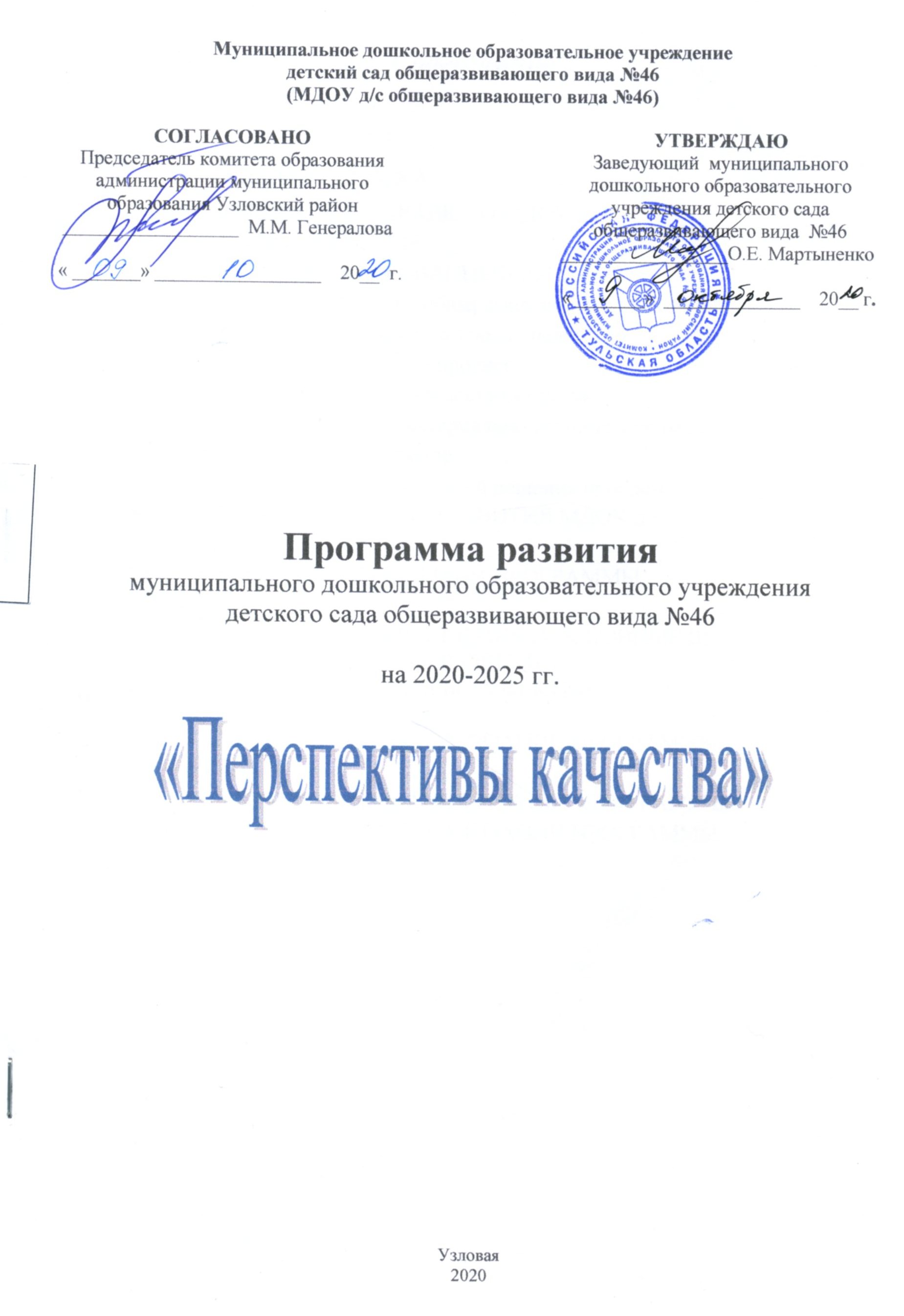 Муниципальное дошкольное образовательное учреждение                                                   детский сад общеразвивающего вида №46(МДОУ д/с общеразвивающего вида №46)Программа развития муниципального дошкольного образовательного учреждениядетского сада общеразвивающего вида №46на 2020-2025 гг.Узловая 2020СодержаниеПАСПОРТПрограммы развития  МДОУ д/с общеразвивающего вида №46Наименование программы:  Программа развития МДОУ д/с общеразвивающего вида №46 «Перспективы качества»Статус Программы:  Программа является организационной основой деятельности МДОУ д/с общеразвивающего вида №46  и определяет цели, задачи, направления и предполагаемые результаты его развития  на 2020–2025 гг. Основания для разработки программы:"Конвенция о правах ребенка"; ФЗ «Об образовании в РФ» (принят 21 декабря 2012 года  № 273-ФЗ);Указ Президента России от 7 мая 2018 года № 204 «О национальных целях и стратегических задачах развития Российской Федерации на период до 2024года» «Федеральный государственный образовательный стандарт дошкольного образования» (утвержден  приказом Минобрнауки России от 17 октября 2013 г. № 1155)Постановление Главного государственного санитарного врачаРоссийской Федерации от 15 мая 2013 г. N 26 «Об утверждении СанПиН2.4.1.3049-13 "Санитарно эпидемиологические требования к устройству,содержанию и организации режима работы дошкольных образовательныхорганизаций";Закон Тульской области «Об образовании» от 30 сентября 2013 г.№ 1989-ЗТО, принят Тульской областной Думой 26 сентября 2013г;Приказ Министерства образования Тульской области от 02 июля2013 № 601 «Об организации работы по обеспечению введения ФГОС ДОв образовательных организациях (учреждениях) Тульской области»;Приказ Министерства труда и социальной защиты РоссийскойФедерации от 18.10.2013 № 544н «Об утверждении профессиональногостандарта "Педагог (педагогическая деятельность в сфере дошкольного,начального общего, основного общего, среднего общего образования)(воспитатель, учитель)"»Письмо Минобрнауки РФ от 18.04.2008 № АФ-150/06 «О созданииусловий для получения образования детьми с ограниченнымивозможностями здоровья и детьми-инвалидами»Приказ Министерства образования и науки Российской Федерации от30.08.2013г. №1014 «Об утверждении Порядка организации и осуществления образовательной деятельности по общеобразовательным программам дошкольного образования», зарегистрирован в Минюсте РФ 26.09.13г.Приказ Министерства просвещения РФ от 21 января 2019 г. № 32 “О внесении изменений в Порядок организации и осуществления образовательной деятельности по основным общеобразовательным программам - образовательным программам дошкольного образования, утвержденный приказом Министерства образования и науки  Российской Федерации от 30 августа 2013 г. N 1014” Устав МДОУ д/с общеразвивающего вида № 46 (утвержден постановлением  администрации муниципального образования Узловский район от 24.12.19 № 2029)Назначение Программы развития: средство интеграции и мобилизации всех участников педагогического процесса на достижение целей развития, перехода на более качественный уровень образовательной деятельности в соответствии с федеральным государственным образовательным стандартом дошкольного образования (ФГОС ДО) и реализуемыми приоритетными направлениями.Основное предназначение программыОпределение факторов, затрудняющих реализацию образовательной деятельности ДОУ, и факторов, представляющих большие возможности для достижения поставленных целей развития ДОУ. Построение целостной концептуальной модели будущего дошкольного учреждения, ориентированного на обеспечение равных возможностей для полноценного развития каждого ребенка в период дошкольного детства в образовании, развитии, поддержании и укреплении здоровья, а так же на оказание качественной коррекционной помощи детям, имеющим нарушения в речевом и психическом развитии. Определение направлений и содержания инновационной деятельности учреждения. Формирование сбалансированного ресурсного (нормативно-правового, научно-методического, кадрового и финансового) обеспечения, сопряжение его с целями и действиями деятельности ДОУ. Обеспечение условий для непрерывного повышения профессионализма всех субъектов образовательной и коррекционно-образовательной деятельности ДОУ. Руководитель:  Мартыненко Оксана Евгеньевна  – заведующий МДОУ д/с общеразвивающего вида №46, награждена почетной грамотой департамента образования Тульской области и  почетной грамотой Министерства образования и науки Российской федерацииСроки реализации программы: 2020-2025 гг.Краткая характеристика структуры Программы развития: В Программе представлены основные разделы по совершенствованию образовательной деятельности учреждения в перспективе развития на 2020 – 2025 гг.ПОЯСНИТЕЛЬНАЯ ЗАПИСКА Программы развития  МДОУ д/с общеразвивающего вида №46Целевыми установками образовательной  политики государства на современном этапе стало осуществление комплекса мероприятий, направленных на повышение качества образовательной услуги, рост профессиональной компетентности педагога – как основного ресурса развития системы образования. Эффективное решение этих задач возможно только в учреждении, готовом работать в инновационном режиме, конкурентоспособном на рынке образовательных услуг города. Реализация основных направлений развития системы дошкольного образования невозможна без ключевых изменений в дошкольном учреждении. Содержание образования сегодня направлено не только на приобретение знаний воспитанниками, но и на развитие личности. Ребёнок при этом выступает как субъект разнообразных видов детской деятельности в условиях самореализации в окружающем мире, что способствует развитию его познавательных и созидательных способностей.  Ориентация на ребёнка и его потребности, создание в дошкольном учреждении условий, обеспечивающих гармоничное развитие личности каждого ребёнка и сотрудника, мотивация на эффективную деятельность – такова суть современного педагогического процесса. Необходимость разработки данной программы обусловлена не только рядом вышеуказанных причин. Становятся актуальными появление новой модели ДОУ, пересмотр управления системой образования, обновление воспитательно-образовательного процесса. Программа развития была спроектирована исходя из конкретного анализа исходного состояния детского сада, территориальной специфики (возможности внешнего окружения детского сада), специфики контингента детей, потребности родителей воспитанников в образовательных услугах, а также с учетом предполагаемых рисков, возможных в процессе реализации программы.  Данная Программа развития, способствуя формированию современного образовательного пространства ДОУ, не только определяет основные задачи образовательного учреждения на данном этапе, но и поможет выстроить концепцию развития, разработать проблемные направления, стратегические линии на будущее. Программа осуществляет три основные функции: очерчивает стратегию развития детского сада; выделяет приоритетные направления работы; ориентирует всю деятельность на конечный результат.       Программа представляет собой долгосрочный нормативно-управленческийдокумент, характеризующий имеющиеся достижения и проблемы, основные тенденции, главные цели, задачи и направления обучения, воспитания, развития воспитанников и особенности организации кадрового и методического обеспечения педагогического процесса и инновационных преобразований воспитательно-образовательной системы, основные планируемые конечные результаты.      Современные ориентиры модернизации системы российского образования –доступность, качество, эффективность – предъявляют повышенные требования кдошкольным учреждениям. Оптимизация развития системы дошкольного образования возможна лишь при освоении инноваций, способствующих качественным изменениям деятельности ДОУ и выражающихся в их переходе на качественно новый этап.Для разработки Программы развития была создана творческая группа, деятельность которой включала несколько этапов:Анализ внутренней среды (сильные и слабые стороны ДОУ, соответствие его результативности современным требованиям) и внешней среды (анализ образовательной политики на федеральном, региональном и муниципальном уровне и анализ социального заказа микросоциума).Разработка концепции образовательного учреждения, которая включает в себя: миссию ДОУ, его философию, образ  выпускника ДОУ.Определение стратегических целей и задач.Разработка плана мероприятий по реализации Программы развития.1. Информационная справка о МДОУ                                                      д/с общеразвивающего вида №46Муниципальное дошкольное образовательное учреждение детский сад общеразвивающего вида №46 функционирует с июля 1968 года. В своей деятельности детский сад подведомствен и подконтролен уполномоченному  органу в сфере образования на территории муниципального образования Узловский район – Комитету образования администрации муниципального образования Узловский район. Учреждение в 2017 году внесено в Национальный реестр лучших образовательных учреждений России.Детский сад является муниципальным казенным дошкольным образовательным учреждением, имеющим государственную лицензию серия 71Л02 № 0000071 от 12.11.2015  года, бессрочноДетский сад расположен в удалении от  промышленных и технических объектов  по адресу: 301607, Россия, Тульская область, Узловский район, город Узловая, переулок Транспортный, дом 9.Территория участка ограждена забором и полосой зеленых насаждений. Здание оборудовано наружным освещением, что дает возможность организовывать прогулки во второй половине дня в зимний период.  Земельный участок детского сада делится на зону застройки,  игровой деятельности и хозяйственную зону. Общая площадь МДОУ д/с общеразвивающего вида №46 – 5504 м², площадь озеленения – 3537 м². Зона застройки включает основное  двухэтажное здание, которое размещено в центре участка. Зона игровой территории включает в себя: огражденные зелеными насаждениями индивидуальные групповые площадки на 6 групп со спортивно-игровыми конструкциями, теневыми навесами, беседками, песочницами;спортивную площадку со стойками для игры в волейбол, прыжковой ямой, бум-бревном, турниками, беговой дорожкой. огород, ягодник, теплицу.Здание детского сада по проекту рассчитано на 6 групп (151 место). В данный момент учреждение  посещает 149  воспитанников.Наполняемость групп:первая младшая группа  - 22 ребенка;вторая младшая группа  - 24 ребенка;средняя группа «А»        - 26 детейсредняя группа  «Б»        - 26 детей;старшая группа               - 27  детей;подготовительная группа - 26 детей;В учреждении имеется хорошая материально-техническая база:Музыкально-физкультурный зал, оснащенный музыкальным центром, системой караоке, стереосистемой, мультимедийным проектором, большим экраном с электроприводом, комплектом детских музыкальных инструментов, фонотекой; комплектом  мягких модулей, спортивным оборудованием, инвентарем, нестандартным физкультурным оборудованием;Медицинский кабинет с процедурным кабинетом  и санузлом, оснащен  кварцевым ультрафиолетовым облучателем, тонометром, напольными весами и т.д.  Методический кабинет, содержащий  в полном объеме материал для организации работы с детьми и работы по повышению профессионального уровня педагогов;Кабинет инструктора по физической культуре;Кабинет педагога-психолога;Костюмерная с богатым выбором различных театральных костюмов;Детская гримерная оснащенная всем необходимым для создания детьми театральных образов; Студия шумов и звуков, предназначенная для развития музыкального слуха;Картинная галерея;Мини-музей искусств;Сенсорный уголок для самых маленьких;Кабинет заведующего МДОУ д/с общеразвивающего вида №46; Пищеблок, состоящий из 3-х помещений;Прачечная; Кабинет делопроизводителя и завхоза; Оборудование и технические средства, используемые в образовательном процессе:   Групповые и спальные комнаты оснащены всей необходимой детской мебелью. Имеется большое количество развивающих игр, игрушек и дидактических пособий, разнообразный строительный материал.Обеспечение безопасностиВ детском саду разработан  паспорт безопасности (антитеррористической защищенности), согласован с УФСБ России по Тульской области и Управлением Росгвардии по Тульской областиИмеется Декларация пожарной безопасности зарегистрированная ОНД и ПР по Узловскому, Киреевскому районам и г. Донской Тульской области и ПР ГУ МЧС России по Тульской области.В детском саду установлена кнопка экстренного вызова, система пожарной сигнализацииУстановлены система видеонаблюдения и  домофонИмеется план эвакуации детей на случай возникновения пожараС сотрудниками ДОУ систематически проводятся инструктажи по пожарной, антитеррористической безопасности, предупреждению чрезвычайных ситуаций.Педагоги ДОУ проводят с детьми мероприятия по ОБЖ. Кадровое обеспечение ДОУМДОУ д/с общеразвивающего вида №46 полностью укомплектован кадрами. Административный аппарат:Заведующий -1;Заместитель заведующего по ВиМР – 1.Педагогические кадры:Всего - 11 Воспитателей  – 8.Музыкальный руководитель – 1Педагог-психолог – 1Инструктор по физической культуре – 1 .Дифференциация педагогических кадров по образованию:Высшее - 4; из них педагогическое - 4 (37%)Среднее профессиональное – 7 (63%);Квалификационная характеристика педагогов:Высшая категория – 3 педагога (28%);Первая категория — 1 педагог  (9%);Соответствуют занимаемой должности – 7 педагогов (63%) Возрастной ценз педагогического состава:30-40 лет — 6 педагогов (55%);40-50 лет — 3 педагога (27%);свыше 50 лет – 2 педагога (18%).Дифференциация по педагогическому стажу:от 0 до 5 лет — 1 педагог (9%);от 5 до 10 лет — 3 педагога (28%);от 10 до 15 лет — 2 педагога (18%);свыше 15 лет — 5  педагогов (45%).  Воспитатели МДОУ д/с общеразвивающего вида №46 постоянно повышают свой профессиональный уровень посредством самообразования, участия в районных методических объединениях и обучения на курсах повышения квалификации в Институте повышения квалификации и профессиональной переподготовки работников образования Тульской области.Состояние и продуктивность методической работы.Качество  работы в МДОУ во многом зависит от педагогической компетенции педагогов.Методическая работа в нашем дошкольном учреждении носит непрерывный характер и направлена на повышение творческого потенциала педагогов, на решение возникших в ходе педагогического процесса проблем и вопросов, и включала в себя разнообразие форм и методов. Работа строится на диагностической основе, дифференцированно с учетом запросов каждого педагога, что позволяет развивать творчество и инициативу педагогического коллектива. В ДОУ действуют разнообразные сообщества педагогов: творческая группа, педагогический совет, методический совет.Элементами этой системы стали: методическая работа,  курсовая подготовка,  аттестация, обучение в высших, средне - специальных учебных заведениях, самообразование.      Диагностика «Уровня самообразовательной работы» показала, что профессиональные интересы педагогов стали более глубокими и устойчивыми. Появилось желание совершенствовать свою педагогическую деятельность. Но работа в этом направлении должна быть продолжена.Чтобы выбрать наиболее эффективные формы методической работы, выявить творческий потенциал воспитателей, изучить их теоретические знания по проблеме развития, воспитания и обучения детей дошкольного возраста нами была адаптирована и использована в работе диагностика И.Ю. Соколовой «Диагностическая карта педагогического мастерства» она позволила разделить педагогов на 3 условные группы:Группа высокого профессионального мастерства;Группа совершенствования мастерства;Группа становления мастерства.    Это позволило нам дифференцированно подойти к организации методической работы.  При подборе форм и методов этой работы мы руководствовались как потенциалом педагогов так и их запросами, выявленными через анкетирование и диагностику потребностей. Ведущее место среди них заняли: семинары-практикумы, «Методический час», мастер-классы,  смотры-конкурсы,  коллективные просмотры педагогического процесса, выставки дидактического обеспечения, консультации. Они положили начало работе по расширению кругозора, обогащению опыта, повышению уровня педагогического мастерства педагогов.     Таким образом, созданные в дошкольном учреждении условия для развития профессионального  потенциала педколлектива позволяют повысить качество образовательного процесса и  гарантируют разностороннее, полноценное развитие ребенка, совершенствование базовых личностных компетенций, соответствующих возрастным возможностям и требованиям современного общества, обеспечивая тем самым равный старт для обучения в школе всех детей нашего учреждения.Сведения о востребованности МДОУ в социуме. В ближайшем окружении детского сада расположены: Средняя общеобразовательная школа № 61, Музыкальная школа №2, Стадион Локомотив, бассейн, что способствует развитию взаимовыгодного сотрудничества с этими учреждениями в расширении условий оказания образовательных и оздоровительных услуг. В современных условиях реформирования образования, МДОУ представляет собой открытую и развивающуюся систему. Одним из результатов её жизнедеятельности должно стать успешное взаимодействие с социумом.Цель: Создание взаимовыгодного социального партнерства для функционирования учреждения в режиме открытого образовательного пространства, обеспечивающего полноценную реализацию интересов личности, общества, государства в воспитании подрастающего  поколения.Задачи:1.Найти формы эффективного взаимодействия МДОУ с социальными партнерами. 2.Совершенствовать профессиональную компетентность и общекультурный уровень педагогических работников.3.Формировать положительный имидж, как образовательного учреждения, так и социального партнера.Таблица1. Сотрудничество с социальными институтами    Вывод: социальные условия микрорайона способствуют успешной социализации воспитанников ДОУ. Педагоги имеют возможность знакомить дошкольников с социальной действительностью, не покидая пределов  микрорайона.Анализ уровня состояния семейЖизнь и развитие образовательного учреждения немыслимы без активного участия в этом родителей как единомышленников и полноправных участников образовательного процесса.По результатам анкетирования  родителей вновь поступающих детей было выяснено, что детский сад имеет высокий рейтинг в микрорайоне. Родителей  удовлетворяют  условия содержания детей в детском саду, комфортная обстановка  и высокий уровень подготовки к школе.Таблица 2. Социологическая характеристика семей воспитанников:Анализ состава семей показывает:контингент воспитанников в целом социально благополучный. Преобладают дети из полных семей, дети из семей рабочих и служащих. Большая часть семей имеет одного или двух детей, имеются многодетные и неполные семьи. Определяя основные направления своего развития, ДОУ ориентируется, прежде всего, на потребности семьи, социальный заказ общества и федеральный государственный образовательный стандарт дошкольного образования.     Таково состояние МДОУ д/с общеразвивающего вида №46, в котором имеющиеся условия (кадровые, методические, материальные, связь с  социумом) являются благоприятной предпосылкой для дальнейшего развития.2. Проблемно-ориентированный анализ деятельности дошкольного учреждения.2.1. Анализ профессионального уровня педагогов     Анализ кадрового состава педагогов в течение 2015 - 2020 годов показывает, что положительная динамика количественных и качественных показателей  профессионального уровня педагогов неуклонно растет, но не достигла планируемых результатов.Это связано с тем, что  состав педагогов учреждения за последние несколько лет  значительно поменялся, причины различны - увольнение, уход в декретный отпуск, прием на работу новых педагогов, изменение квалификационной категории, изменилось штатное расписание  и т.д. в связи с этим изменяется состав  и профессиональный уровень педагогического коллектива.  Поэтому на сегодняшний день остается актуальной задача повышения профессиональной компетентности педагогов, для решения которой в ДОУ создана и продолжает совершенствоваться система методической работы, направленная на:обучение педагогов проектированию своей деятельности в соответствии с приоритетными художественно-эстетическим, социально-личностным, физическим  направлениеми деятельности учреждения, его целями, задачами и результатами диагностики уровня усвоения детьми образовательных программ; конструирование содержания методической работы с педагогами на диагностической основе; подбор эффективных методов и приемов; использование эффективных форм оценки; организация взаимодействия на базе личностно-ориентированной модели;выявление особых образовательных потребностей детей с ОВЗ, обусловленных недостатками в их физическом и (или) психическом развитии;осуществление индивидуально ориентированной психолого-педагогической помощи детям с ОВЗ с учетом особенностей психофизического развития и индивидуальных возможностей детей (в соответствии с рекомендациями психолого-медико-педагогической комиссии);  повышение педагогической компетентности в области организации образовательной деятельности по основам финансовой грамотности детей старшего дошкольного возрастаиспользование современных методов реализации индивидуально-дифференцированного подхода в образовательной деятельности     О результативности педагогической деятельности коллектива свидетельствует ежегодное участие детей в районных конкурсах, викторинах, фестивалях, где воспитанники МДОУ неоднократно занимали призовые места: Викторина «Самый Умный» 2020 – 3 место; «Маленькие чудеса»: в номинации «Продуктивная деятельность» 2020 г. - Ι место, «Не оставим без дворца ни синицы ни скворца» - 3 призера,  и в региональном этапе данного конкурса – два призовых места. Следует обозначить качественную работу воспитателей по подготовке детей к школе, которая была отмечена родителями, врачами – специалистами и педагогом-психологом ЦДиК - 100% детей готовы к школе. Важно то, что дети, идущие в школу активны, уверенны в себе коммуникабельны, легко входят в контакт со взрослыми и сверстниками, у них хорошо сформирована культура поведения.Педагоги детского сада неоднократно становились победителями в различных конкурсах:2020 год. Районный конкурс Воспитательных систем – 2 место2019 год районный конкурс  проектов по благоустройству  «Свиридовский пруд»2018 год победители конкурса профессионального мастерства «Воспитатель года»2018 год победители и призеры  муниципального этапа  Областного смотра-конкурса «Лучшая  образовательная организация по подготовке к новому учебному году» В номинации:  «С чего начинается детский сад?» - 1 место  В номинации «Ландшафтный дизайн» - 2 место2017 год - в районный конкурс  профессионального мастерства    руководителей ОУ  «Первые результаты реализации ФГОС ДО» 2 место72% педагогов имеют награды:9% Почетная грамота Министерства образования и науки Российской Федерации63%  Почётная грамота  министерства образования Тульской областиВсе педагоги имеют высшее или средне-специальное педагогическое образование.Педагогические работники создают необходимые условия развития детей, в соответствии с реализуемыми в детском саду ФГОС ДО и, введенным с 1 января 2017 года, Профессиональным стандартом педагога.Укомплектованность кадрами составляет 100%.Участие в инновационной деятельности и полученные результаты позволяют педагогам выступать с обобщением своего опыта на разных уровнях: районных научно-методических конференциях, методических объединениях, мастер-классах, семинарах и т.д. На базе нашего детского сада прошел семинар-практикум для заместителей заведующих по воспитательной и методической работе по актуальной теме: «Построение системы работы образовательного учреждения по психолого-педагогическому сопровождению детей-инвалидов». Полезный опыт и интересные наработки представили: заведующий Мартыненко О.Е, зам. зав по ВиМР Мосолова Л.М., музыкальный руководитель Яковлева О.В. и инструктор по ф/к Илюшина Л.Н.. По результатам отзывов участников семинара, проведенное мероприятие отмечалось полезностью информации и возможностью использования практического опыта в дальнейшей работе. В районном методическом объединении приняла участие воспитатель Симонова Т.А., которая представила свой опыт работы по теме «Использование здоровьесберегающих технологий как предпосылка здорового образа жизни». Заместитель заведующего по ВиМР представила опыт работы по теме «Формирование основ финансовой грамотности детей старшего дошкольного возраста: азы финансовой грамотности» на региональной научно-практической конференции «Финансовая грамотность: подходы, технологии, перспективы».Объединяющим фактором является не только уровень профессионализма, но и личностные качества сотрудников, умение общаться, снимать психологическую нагрузку. Педагоги стажисты готовы делиться своим опытом и оказывать поддержку «новичкам». В ДОУ организована группа наставников, созданы традиции, полноценное пространство и система комплексного сопровождения индивидуального развития ребенка.  Все это свидетельствует о положительной работе администрации, направленной на личностно-профессиональный рост всего коллективаВыявленные в ходе анализа воспитательно-образовательного процесса сильные стороны свидетельствуют о: мобильности коллектива ДОУ, стремлении к самообразованию, к овладению современными образовательными технологиями;  грамотной организации образовательного процесса, способствующего успешной социализации детей и закладыванию у них основ общечеловеческих знаний;положительном имидже образовательного учреждения.    Таким образом, анализ профессионального уровня педагогов позволяют сделать вывод о том, основная часть педагогов нацелена на активное участие в планомерном развитии ДОУ, испытывает потребность в повышении уровня профессиональных  знаний и умений, а значит, способна перевести дошкольное учреждение на качественно новый уровень его развития.2.2. Анализ образовательного процессаВедущим компонентом дошкольного образовательного учреждения являетсяобеспечение условий для охраны жизни и укрепления физического и психическогоздоровья воспитанников; развития физических, интеллектуальных и личностных качеств, формирования предпосылок учебной деятельности. Реализация данного компонента обеспечивается в процессе реализации основной образовательной программы дошкольного образования.Программа разработана в соответствии с федеральным государственным образовательным стандартом дошкольного образования, а также примерной основной образовательной программой дошкольного образования: Основной образовательной программой дошкольного образования «Детский сад 2100» / Под редакцией Р.Н. Бунеева, 2016 год; И парциальными программами:«Цветные ладошки». Программа художественного воспитания, обучения и развития детей 2-7 лет  Лыкова И.А.– М.: Цветной мир, 2014«Домисолька» рабочая программа  музыкального развития детей раннего и дошкольного возраста, разработанная музыкальным руководителем ДОУ, принята педагогическим советом  27.06.2014 года протокол №5«Малыши-крепыши». Парциальная программа физического развития детей 3-7 лет. Бережнова О.В. – ИД Цветной мир, 2016 г.которые определяют содержание обязательной Программы.«Дорогою добра». Концепция и программа социально-коммуникативного развития и социального воспитания дошкольников. В контексте ФГОС.  Коломийченко Л.В. – ТЦ Сфера, 2015г «Мир театра». Рабочая программа по театрализованной деятельности, разработанная    творческой группой педагогов, принята педагогическим советом 27.06.2014 года протокол №5, которые определяет содержание  части формируемой участниками образовательных отношений ПрограммыПарциальные программы обеспечивают реализацию приоритетных направлений по художественно-эстетическому, социально-личностному и физическому развитию.«Юные экономисты» рабочая программа по формированию основ финансовой грамотности детей дошкольного возраста, разработанная творческой группой педагогов МДОУ д/с общеразвивающего вида №46, принята на педагогическом совете 27.04.2018 г. протокол №4       Все программы методически обеспечены. За период внедрения парциальных программ работа творческой группы была нацелена на разработку учебных, методических и дидактических материалов для их успешной реализации.   Организация образовательной деятельности регламентируется: учебным планом, календарным учебным графиком, расписанием НОД  и др.На основании письма Министерства образования Тульской области,наше учреждение в 2018 году стало опорным детским садом по реализации основ финансовой грамотности и участником инновационного проекта «Комплексное развитие ребенка дошкольного возраста средствами основной образовательной программы дошкольного образования «Детский сад 2100»»Основными участниками образовательного процесса являются дети, родители, педагоги.Система педагогического взаимодействия педагогов и детей строится в МДОУ в трех направлениях:специально организованное обучение (НОД);совместная деятельность педагогов и детей; самостоятельная деятельность детей.Учебно-воспитательный процесс осуществляют воспитатели групп, младшие воспитатели, музыкальный руководитель, инструктор по физической культуре.Формы организации детской деятельности:Непосредственно образовательная деятельность:Фронтальная;Интегрированная;Тематическая;Комплексная;Репетиционная;Доминантная.  Совместная деятельность с педагогом в ходе режимных моментов:Занимательные игры и упражнения, Игры - эксперименты с материалами и инструментами,Творческие игровые задания.Театрализованные игры;Ритмические игры со словом;Дидактические игры; Индивидуальные занятия Развивающие  игры и т.д.Самостоятельная деятельность детей:Самостоятельная игровая деятельность;Самостоятельная музыкальная деятельность;Самостоятельная продуктивная деятельность;Самостоятельная двигательная деятельность;Самостоятельная изобразительная и т.д.Совместная деятельность с семьей.Театральные представления с участием родителей; Сопровождение детей во время прогулок, экскурсий и походов; Участие в Днях открытых дверей, Днях здоровья, Благотворительных марафонах;Выставки детско-родительских работ;Детско-родительские проекты; Создание семейного портфолио; Участие в ремонте и благоустройстве детского сада и.д.     Коррекционно-развивающая работа с детьми с ОВЗ и детьми-инвалидами осуществляется под руководством воспитателя группы в тесной взаимосвязи с инструктором по физической культуре,  педагогом-психологом, музыкальным руководителем, родителями воспитанника.     Практически во всех видах образовательной деятельности в комплексе решаютсякак коррекционно-развивающие, так и воспитательно-образовательные задачи. Они определяются с учетом специфики различных видов деятельности, возрастных и индивидуально-типологических особенностей ребенка с ОВЗ. Коррекционная работа организуется в рамках ведущей деятельности. Поэтому при коррекционно-педагогических мероприятиях стимулируется ведущий для данного возраста вид деятельности: в дошкольном возрасте — это игровая деятельность.     Все коррекционно-развивающие занятия носят игровой характер, насыщены разнообразными играми и развивающими игровыми упражнениями. Выполнение коррекционных, развивающих и воспитательных задач обеспечивается благодаря комплексному подходу и интеграции усилий педагогов и семей воспитанников.Планирование воспитательно-образовательного процесса построено на комплексно-тематическом принципе, что обеспечивает единство воспитательных, развивающих и обучающих целей и задач образования детей дошкольного возраста.Педагогический процесс построен на адекватных возрасту формах работы с детьми, где ведущим видом деятельности является игра. Игра становится содержанием и формой организации жизни детей. Игровые моменты, ситуации и приемы включаются во все виды детской деятельности и общения воспитателя с детьми.В учреждении функционирует психолого-педагогический консилиум(ППк), что позволяет осуществлять комплексное диагностико – коррекционное,психолого– педагогическое сопровождение воспитанников, имеющихнарушения в развитии, психических процессов, эмоционально-личностной сферы    Использование ИКТ в воспитательно-образовательном процессе     В детском саду открыт доступ к сети Интернет, имеется  собственный сайт и электронная почта. Однако не все педагоги используют в полной мере возможности ИКТ  для построения образовательного процесса. Большинство воспитателей ограничивается   подбором иллюстративного материала к НОД (сканирование, интернет–ресурсы, принтер). Низкий уровень информативно коммуникативных технологий компетенции у педагогов тормозит формирование элементарных ИКТ компетенций и у детей.      Проблемное поле: Наряду с положительными моментами воспитательно-образовательной работы остается открытой проблема недостаточного уровня ИКТ компетенции у педагогов, что тормозит формирование ИКТ компетенций и у детей.  Педагоги не достаточно используют интерактивные методы в образовательном процессе.      Педагогическому коллективу дошкольного учреждения предстоит работа посовершенствованию образовательного процесса через активное использование ИКТ в работе с детьми, развитие индивидуальных и творческих способностей талантливых детей, поддержки детской одаренности..       Современная образовательная политика, ориентированная на новое качество образования, с одной стороны, предполагает новые компетенции у современного человека (выпускника ДОУ), с другой - определяет особые условия, которые позволяют формировать облик современного образовательного учреждения и обеспечивать развитие компетенций у выпускников. Для обеспечения перспектив развития нашего дошкольного учреждения мы проанализировали сильные и слабые стороны в обеспечении компетенции выпускника МДОУ д/с общеразвивающего вида №46:Анализ результатов образовательного процессаФизическое развитиеОсобое внимание уделяется в детском саду созданию здоровьесберегающей среды. Целенаправленная физкультурно-оздоровительная работа позволила нам достичь положительных результатов в снижении уровня заболеваемости дошкольников.Деятельность оздоровительно-образовательного характера систематическая и комплексная, отвечающая потребностям ребенка в игре, движении, в познании своих физических возможностей, самореализации.Для сохранения здоровья ребенка объединены усилия всех воспитывающих ребенка взрослых: родителей, воспитателей, старшей медицинской сестры, инструктора по физической культуре, педагога-психолога  и музыкального руководителя. Созданы условия для приобщения детей к традициям и ценностям здорового образа жизни, формирования привычки заботиться о своем здоровье. Даются знания, умения и навыки валеологического характера для создания положительной мотивации к охране собственного здоровья во взрослой жизни.Освоению культуры здоровья способствуют следующие условия, созданные в ДОУ:развивающая предметно-игровая и физкультурно-оздоровительная среда (в каждой группе есть физкультурный уголок);благоприятный   психологический климат в педагогическом   коллективе   и   детских группах;применение здоровьесберегающих технологий при реализации образовательной программы;взаимодействие всех сотрудников ДОУ при решении задач  формирования у детей культуры здоровья;сотрудничество всех субъектов образовательного процесса. Анализ педагогической работы показал, что только физически развитые и практически здоровые дети достигают успехов и вершин познания мира.Из бесед с дошкольниками установлено, что у них формируется осознанное отношение к своему здоровью, потребность в здоровом образе жизни, дети активны в самостоятельном процессе познания мира. Физкультурно-оздоровительное направление включает мониторинг состояния здоровья детей, организацию оптимального режима, организацию непосредственно образовательной деятельности по физическому развитию 3 раза в неделю, обеспечение рационального питания, формирование привычки к здоровому образу жизни, организацию рациональной двигательной активности в течение дня, закаливание, создание безопасной предметной среды для физического развития, сотрудничество с родителями. В ДОУ выстроена система и созданы условия для обеспечения физического и психического благополучия каждого ребенка; у дошкольников формируются навыки охраны личного здоровья и бережного отношения к здоровью окружающих. Данные по распределению воспитанников по группам здоровьяРаспределение по группам физкультуры     Изучение показателей здоровья показывает, что преобладают дети 1 и 2 группы здоровья. Анализ здоровья дошкольников и причины заболеваемости говорит о том, что в ДОУ приходят «тепличные дети», с ослабленным иммунитетом на старте. В основном процент заболеваемости дают дети адаптационной группы (1 младшей). Детский сад посещает один  ребенок-инвалид с НОДА. Педагогический коллектив уже имеет опыт работы сданной категорией детей. Для оптимального построения образовательного процесса ребенка-инвалида нами было разработано  программно-методическое обеспечение. Содержание  дошкольного  образования  и  условия    организации обучения и  воспитания  ребенка-инвалида с нарушением опорно-двигательного аппарата определяются адаптированной образовательной программой. Информационная, просветительская работа  с родителями и физкультурно-оздоровительная работа  с детьми, проводимая в МДОУ по укреплению здоровья детей, дает ощутимые результаты: прослеживается стабильность в показателях здоровья дошкольников, их высокий уровень физических навыков.В детском саду разработана система закаливающих мероприятий.В перечень оздоровительных и медицинских услуг входят: гигиенические процедуры, С-витаминизация третьего блюда, кварцевание групп, кислородные коктейли, луко-чеснокотерапия в эпидемический период и т.д. Стало традицией проведение в ДОУ спортивных праздников и досугов («День здоровья», «Мама, папа, я — спортивная семья», «Зимние игры и забавы», и др.). Дети ежегодно участвуют в районной Спартакиаде детей дошкольного возраста.Медицинское обслуживание детей  осуществляют медицинские работники ГУЗ «Узловская районная больница» в соответствии требованиями действующего законодательства в сфере здравоохранения и образования.ДОУ предоставляется медицинской организации помещение, соответствующее условиям и требованиям для осуществления медицинской деятельности, имеющее лицензию на право осуществления медицинской помощи.Медицинский работник наряду с администрацией несёт ответственность за охрану здоровья воспитанников и укрепление их психофизического состояния, диспансеризацию, проведение профилактических мероприятий. Старшая медицинская сестра контролирует соблюдение санитарно-гигиенического и противоэпидемиологического режима. 
Работа по укреплению здоровья детей проводится в течение всего года в соответствии с комплексным планом оздоровительных работ.Одной из важнейших теоретических и практических задач оздоровительной работы в дошкольном образовательном учреждении является внедрение инновационных подходов к сохранению и укреплению здоровья дошкольников.Одним из таких инновационных подходов стало использование элементарных форм детского туризмаТворческой группой педагогов разработана комплексно-целевая программа «Школа туриста», направленная на оптимизацию двигательной и познавательной активности детей 5-7 лет в естественных природных условиях с использованием средств туризма, приобщение дошкольников к здоровому образу жизниРабота по программе «Школа туриста» осуществляется при тесном взаимодействии всех субъектов образовательного процесса: инструктора по физической культуре, родителей, групповых воспитателей, педагога-психолога, музыкального руководителя, медицинского работника, методической службы детского сада.Интересно продуманная туристская двигательная деятельность детей в природных условиях развивает у дошкольников интерес к занятиям туризмом и физической культурой, повышает мотивацию на здоровье и здоровый образ жизни. Художественно-эстетическое развитиеХудожественно-эстетическая деятельность –  деятельность специфическая для детей, в которой ребёнок наиболее полно может раскрыть себя, свои возможности, ощутить продукт своей деятельности (рисунки, поделки), одним словом реализовать себя как творческая личность. Одним из важных условий реализации системы художественно-эстетического развития  в дошкольном учреждении является правильная организация предметно-развивающей средыКаждая группа детского сада эстетично оформлена в определенном стиле, имеются театральные, игровые уголки, уголки по самостоятельной художественной деятельности. Для занятий музыкой имеется музыкальный зал, костюмерная с театральным реквизитом. Эффективно используются раздевалки в групповых комнатах и коридоры: в них размещаются выставки фотографий, рисунков детей, поделок из природного материала. Так же в ДОУ есть «Мини- музей  искусства».Для успешного освоения программ по художественно-эстетическому развитию необходимо грамотно организовать педагогический процесс.Музыкальная деятельность строится по тематическому принципу, что дает возможность раскрыть детям специфику языка музыки и связи искусства с жизнью. Он систематизирует знания, полученные детьми, служит поддержанию интереса к непосредственно-образовательной  деятельности. Формирование музыкального мышления способствует общему интеллектуальному развитию ребенка.Воспитатели прививают детям чувства прекрасного, формируют умения замечать красивое в явлениях природы, в человеке и его труде, в произведениях искусства (живописи, графике, скульптуре, произведениях декоративного искусства) Для обогащения содержания рисунков детям предоставляются различные изобразительные средства: краски, гуашь, цветные мелки, кусочки ткани, цветная бумага,  фломастеры и т.д. Применение игровых приемов в изобразительной деятельности зависит от возрастных особенностей детей: игры-драматизации, внесение игрушек-персонажей, беседы с детьми от лица персонажей, создание ситуаций образных сравнений – помогают  раскрыть творческие способности ребенка, его наблюдательность, фантазию, воображение. Знания, полученные в непосредственной образовательной деятельности эстетического цикла, отражаются в игровой деятельности воспитанников. Они с удовольствием музицируют, показывают мини-спектакли, танцуют, пересказывают сказки, занимаются собственным сочинительством.Художественно – эстетическое направление включает непосредственно образовательную деятельность, организованную творческую деятельность, театрализованную деятельность, праздники, развлечения, конкурсы, выставки и т.д.Парциальные программы:«Цветные ладошки». Программа художественного воспитания, обучения и развития детей 2-7 лет  Лыкова И.А.– М.: Цветной мир, 2014 «Домисолька» рабочая программа  музыкального развития детей раннего и дошкольного возраста, разработанная музыкальным руководителем ДОУ, принята педагогическим советом  27.06.2014 года протокол №5«Мир театра». Рабочая программа по театрализованной деятельности, разработанная    творческой группой педагогов, принята педагогическим советом 27.06.2014 года протокол №5, обеспечивают реализацию приоритетного направления по художественно-эстетическому развитию детей.Речевое развитиеРабота по развитию речи построена с учетом возрастных и индивидуальных особенностей воспитанников. Общение детей, воспитателей, других сотрудников проходит в спокойной обстановке, соблюдается «фон тишины», тон, стиль, формы общения свидетельствуют о культуре речи взрослых. Воспитатели всех групп ведут работу с детьми по развитию у них связной речи: учат составлять описательные рассказы по картинке, по внешнему виду игрушки, с опорой на модель, из личного опыта, учат пересказывать и сочинять сказки, придумывать или изменять конец произведения. Беседуют по содержанию произведений, разучивают стихотворения, загадки, скороговорки. Это совершенствует у детей монологическую и диалогическую речь. Педагоги обеспечивают развитие звуковой стороны речи детей в соответствии с их возрастными возможностями, используя индивидуальную и фронтальную форму работы по звукопроизношению.В  старшей и подготовительной группах ведется подготовка к  обучению грамоте. Основное внимание педагоги уделяют развитию фонематического слуха и обучению звуковому анализу.Речевая активность детей достаточно высока, сформированы речевые знания и умения, соответствующие возрастным возможностям детей. Использование нестандартных форм работы, современных методов активизации умственной и речевой деятельности позволяет педагогам раскрыть творческий потенциал своих воспитанников.Педагоги ДОУ используют различные средства информации для родителей по вопросам речевого развития: проведение групповых родительских собраний; консультации; оформление стендов и т.д.. Это позволяет повысить активность и заинтересованность родителей в проведении совместной работы  по развитию речи детей.     Одно из условий для полноценного речевого развития детей предусматривает обеспечение развивающей предметно–пространственной среды в ДОУ. Насыщая групповое пространство, педагоги заботятся в первую очередь о том, чтобы дети в группе могли удовлетворить свои важные жизненные потребности в движении, познании, общении со взрослыми и сверстниками. Группы оснащены игровым и дидактическим оборудованием, которое включает наглядный, раздаточный материал, обеспечивающий более высокий уровень речевого развития детей. В группах оформлены театральные, книжные уголки.Речевое направление включает непосредственно образовательную деятельность, игровую деятельность, экскурсии, развитие связной речи в различных видах деятельности и т.д..Познавательное развитиеФГОС ДО в качестве основного принципа дошкольного образования рассматривает формирование познавательных интересов и познавательных действий ребёнка в различных видах деятельности.Познавательная сфера детей обширна и многогранна. Она охватывает все стороны жизнедеятельности и развития ребенка. Большое значение в нашем детском саду отводится обогащению не только сознания детей познавательным содержанием, но, самое главное, их активной позиции в познании мира. Дети много наблюдают, экспериментируют, рассматривают, создают своими руками. Им предоставляет возможность высказывать свои соображения, сомнения, предположения, пожелания. Воспитатели всегда готовы выслушать ребенка, ответить на его вопросы, совместно обсудить и решить познавательные проблемы.В детском саду детям систематически передается разнообразная информация о природе: об отдельных представителях растительного и животного мира, особенностях их внешнего вида, повадках, условиях жизни. Дошкольники  знакомятся с объектами (камень, песок, вода и др.), явлениями неживой природы в соответствии с сезонными изменениями (дождь, снегопад и др.) и природными материалами (дерево, глина, песок и т.д.).Важное место в обучении дошкольников отводится формированию элементарных математических представлений. В детском саду уже самые маленькие воспитанники знакомятся с величиной, формой, пространственными ориентирами.. В ходе непосредственно образовательной деятельности дети осваивают признаки предметов, учатся классифицировать, обобщать, сравнивать. Дошкольники очень активны в восприятии задач-шуток, головоломок, логических упражнений. Они настойчиво ищут ход решения, который ведет к результату.Дети очень восприимчивы к окружающему и поэтому вся обстановка детского сада (группы) имеет большое развивающее значение.На основании письма Министерства образования Тульской области,наше учреждение в 2018 году стало опорным детским садом по реализации основ финансовой грамотности.  В связи с чем,  творческой группой педагогов разработана рабочая программа по формированию основ финансовой грамотности детей дошкольного возраста «Юные экономисты», срок освоения которой рассчитан на 2 года. Основной целью программы является -  формирование основ финансовой грамотности у воспитанников старшего дошкольного возраста. Дети знакомятся со следующими темами: «Труд – продукт – товар», «Реклама», «Деньги» «Потребности», «Обмен и деньги. Рынок. Спрос и предложение», «Производитель и ресурсы». Обучение детей основам финансовой грамотности проходит как в процессе непосредственной образовательной деятельности, так и в блоке совместной деятельности.Познавательное направление включает непосредственно образовательную деятельность, экспериментальную и опытническую деятельность, игровую деятельность, экскурсии и т.д.Социально-коммуникативное развитиеОсновными направлениями реализации социально-коммуникативного развития дошкольников в ДОУ  является:Развитие игровой  деятельности детей с целью освоения различных социальных ролей;Развитие общения и взаимодействия  ребенка со взрослыми и сверстниками;Усвоение норм и ценностей, принятых в обществе;Формирование основ  безопасного  поведения в быту, социуме, природе;Трудовое воспитание (старший дошкольный возраст);Формирование уважительного отношения и чувства принадлежности к  своей семье.В нашем учреждении созданы все условия для игр - экспериментов, обучающих, обрядовых, сюжетных, театральных,  досуговых игр. Для налаживания диалогического общения воспитателя и детей используются настольно-печатные, дидактические игры, игры с правилами. И наша задача - правильно и умело помочь детям приобрести в игре необходимые социальные навыки. Следующим направлением реализации образовательной области «Социально-коммуникативное развитие» является формирование основ  безопасного поведения в быту, социуме, природе.В нашем дошкольном учреждении воспитание навыков безопасного поведения дошкольников осуществляется  на основе желания ребенка познавать окружающий мир, используя его любознательность, наглядно-образное мышление и непосредственность восприятия. Приоритетными являются индивидуальные и подгрупповые формы работы с детьми.Главная цель трудового воспитания дошкольников — это формирование личности ребенка, а также правильного отношения к трудовой деятельности. Труд развивает у дошкольника сообразительность, наблюдательность, внимание, сосредоточенность, память, а также укрепляет его физические силы и здоровье.Педагоги детского сада используя разнообразные формы трудовой деятельности, прививают детям умение и желание трудиться, помогать старшим и товарищам, заботиться о малышах. Воспитанников целенаправленно знакомят с различной деятельностью людей: профессиональной (труд для других); бытовой (труд для себя и семьи); отдых, увлечения (труд для души).Педагоги побуждают детей всех возрастов проявлять активный познавательный интерес к миру, своему окружению; способствует усвоению норм и правил поведения, развитию чувств ответственности.В группах разнообразная развивающая среда и комфортная обстановка. Социально – коммуникативное направление включает совместную деятельность детей со взрослыми и сверстниками, игровую и трудовую деятельность (старший дошкольный возраст), общение, патриотическое, гражданское, гендерное воспитание.Показателем успешности организации образовательного процесса является мониторинг достижения детьми планируемых результатов. Опираясь на результаты диагностики, можно сказать, что программа освоена с учетом возрастных требований.В подготовительной группе педагогом-психологом проводится психологическое исследование «Изучение психологической готовности к школьному обучению»Изучение психологической готовности к школьному обучению является одной из составляющих успешной адаптации детей к школе. Первый этап – констатирующий. Он позволяет выявить проблемные зоны развития каждого ребёнка и определить степень и формы психолого-педагогической помощи. Второй этап – контрольный он позволяет отследить эффективность той помощи, которая была оказана дошкольникам. В период с 2014 по 2019 год готовность к обучению в  школе -100%. Условная неготовность к обучению в школе -0% .Педагоги МАОУ  средняя общеобразовательная школа №61 отмечают хорошую подготовку детей к школе: сформированность психологической готовности к обучению, высокий уровень произвольного поведения, самостоятельность, коммуникативность.Важно то, что выпускники ДОУ  активны, уверенны в себе коммуникабельны, легко входят в контакт со взрослыми и сверстниками, у них хорошо сформирована культура поведения.По результатам педагогической и психологической диагностики можно сделать вывод о стабильной целенаправленной работе педагогического коллектива.Проблемное поле: Однако отсутствие кружков и секций не позволяет в должной мере развивать способности воспитанников.2.3. Анализ работы с  семьями воспитанников      Вся система работы с родителями в нашем учреждении направлена на принятие семьи как первого и самого главного действующего лица в воспитании и образовании ребенка. Процесс взаимодействия с родителями в нашем детском саду построен на дифференцированной основе. Поэтому ежегодно большое внимание уделяется изучению контингента родителей, социального и образовательного статуса членов семей воспитанников детского сада. Дифференцированный подход при организации работы с родителями - необходимое звено в системе мер, направленных на повышение их педагогических знаний и умений.  По результатам наблюдений, бесед, анкетирования мы выделяем три типа семьи: оптимальная; проблемная семья, но педагогически состоятельная; проблемная семья, педагогически несостоятельная.
К проблемным семьям относятся:семьи с детьми-инвалидами;многодетные семьи;опекунские семьи;неполные семьи;малообеспеченые семьи;неблагополучные семьи.Деление родителей воспитанников на три группы по типу семьи требует дифференцированного подхода в работе. Коллективные и наглядно-информационные формы работы подразумевают одно содержание для каждой семьи, но и здесь мы предлагаем оптимальным семьям участвовать в качестве равноправных партнеров — они делятся своим опытом, помогают изготавливать пособия, памятки. Индивидуальные формы работы различаются по содержанию и методам, количеством проведенных мероприятий в зависимости от типа семьи.     В целом для основного контингента родителей характерны: средний уровень жизни и доходов, высокие требования к качеству предоставляемых услуг ДОУ, большое желание дать ребенку хорошее образование. По результатам мониторинга 100% родителей отмечают, что получают полную информацию о целях и задачах, режиме  работы учреждения и т.д.. Воспитатели  ежедневно информируют о состоянии здоровья ребенка в течение дня, у родителей есть возможность обсудить успехи ребенка и проблемы. 94% родителей отмечают, что их лично удовлетворяет уход, воспитание и обучение, которое осуществляют воспитатели в группе, отмечают доброжелательное и заинтересованное отношение педагогов к ребенку и родителям.97% родителей удовлетворены качеством подготовки детей к школе.Но выявлен и ряд проблем: Неоднородный контингент родителей, имеющий различные цели и ценности.Наличие в Учреждении родителей (законных представителей) с потребительским отношением к процессу образования, воспитания и развития их детей, с пассивным отношением к участию в интерактивных мероприятиях, в управлении ДОО.Недостаточная заинтересованность и уровень компетентности родителей в вопросах ведения здорового образа жизни и низкий уровень активной жизненной позиции.Таким образом, полученные результаты показали, что такие проблемы как оказание  необходимых коррекционных и образовательных услуг, осуществление позитивных  взаимоотношений педагогов и родителей успешно решены. Однако остается проблема  привлечения родителей к участию в воспитательно-образовательном процессе по  реализации основной образовательной программы дошкольного образованияПроблемное поле: Повышение компетентности родителей в вопросах развития и образования детей, более активного привлечения родителей воспитанников к участию в образовательной деятельности ДОУ, использования педагогами активных форм  взаимодействия на основе совершенствования системы мер, вовлекающих родителей в  образовательное пространство (тренинги, семинары – практикумы, совместные  мероприятия и т.д.). Обеспечение информационной среды, просветительской работы и   координации взаимодействия детского сада и семьи средствами информационной  пропаганды (ведение сайта, размещение опыта работы в СМИ).2.4. Сведения о состоянии материально-технической базыВажнейшими показателями, влияющими на результативность педагогического процесса, являются условия его организации, анализ которых позволяет выявить причины и возможные последствия его нарушения, также позволяет наметить пути его совершенствования.Материально-техническое  обеспечение ДОУ позволяет решать воспитательно-образовательные задачи. Развивающая предметно-пространственная среда нашего детского сада организована в соответствии с современными требованиями, оборудована с учетом безопасности, возрастных особенностей детей, состояния их здоровья и образовательных потребностей. В каждой группе мебель и оборудование установлены так, что каждый ребенок может найти удобное и комфортное место для занятий с точки зрения его эмоционального состояния: достаточно удаленное от детей и взрослых или, наоборот, позволяющее ощущать тесный контакт с ними, или же предусматривающее в равной мере контакт и свободу. Все элементы среды связаны между собой по содержанию и художественному решению. Все групповое пространство распределено на центры, которые доступны детям: игрушки, дидактический материал, игры. Дети знают, где взять бумагу, краски, карандаши, природный материал, костюмы и атрибуты для игр-инсценировок. В группах оформлены уголки – микроцентры для самостоятельной деятельности детей:- игровой центр (занимает большую часть групповых комнат. Имеется необходимое оборудование для сюжетно-ролевых игр: подобраны тематические коллекции игрушек, необходимые атрибуты и.т.д.);  - центр физической культуры (здесь собран физкультурный инвентарь (обручи, скакалки, мячи, кольцебросы, кегли, инвентарь для элементов спортивных игр), что позволяет детям упражняться в различных движениях, тренировать мышцы, развивать ловкость, меткость); - центр изобразительного искусства (здесь размещены материалы для знакомства детей с различными видами изобразительного и декоративно-прикладного искусства,  материалы и оборудование, необходимые для детской изобразительной деятельности, ручного труда и художественного конструирования с учетом интересов, как девочек, так и мальчиков. На стене на уровне глаз ребенка вывешена небольшая «полочка красоты);.- центр музыки (Основное содержание центра представляют музыкальные пособия, музыкальные игрушки, игрушки-самоделки, детские музыкальные инструменты, элементы костюмов, аудиотехника);- театральный центр (Здесь собрано необходимое оборудование для театрализованной деятельности и игр: детские костюмы, куклы-бибабо, пальчиковые куклы, игрушки и декорации для настольного театра, театра на фланелеграфе и т.д.);- книжный центр (В нем собраны небольшие библиотеки: книги для чтения детям и самостоятельного чтения читающих детей, иллюстрации к произведениям, тематические альбомы, речевой материал, журналы. Здесь размещаются временные тематические выставки, способствующие развитию различных эстетических представлений детей);- учебный уголок (Включает в себя магнитные и меловые доски, наборные полотна, многообразный наглядный, раздаточный, счетный материал, дидактические игры. Весь материал подобран с учетом возраста детей, для самостоятельного применения, обыгрывания пройденного материала).- центр юного патриота (содержит государственные символы, информацию о животных, птицах, растениях, лесах, водоёмах и степях России, образцы народного творчества. Альбомы со сведениями об основных достопримечательностях города, где расположен детский сад, края, страны и т.д.).Также в группах имеется бросовый и природный материал: пробки, коробочки, баночки и т.д.,  который позволяет детям фантазировать, заменять этими материалами реальные предметы.В предметно-пространственную среду каждой группы включены не только искусственные объекты, но и естественные, природные. Кроме центров природы в группах, где дети наблюдают и ухаживают за растениями, во всех группах оборудованы центры экспериментирования, для проведения элементарных опытов, экспериментов. В центрах детского экспериментирования малыши играют с песком, водой, красками, пеной. В средней группе они учатся фиксировать результат эксперимента с помощью зарисовок. В старшем возрасте основной целью этой деятельности становится знакомство детей с различными простейшими техническими средствами, помогающими познать мир (лупа, магнит, весы и т. д.). Оснащение групповых комнат помогает детям самостоятельно определить содержание деятельности, наметить план действий, распределять свое время и активно участвовать в деятельности, используя различные предметы и игрушки.В дизайн интерьера детского сада включены элементы культуры – живописи, литературы, музыки, театра. В каждой приемной комнате для родителей организуем выставки детского творчества (рисунков, поделок, записей детских рассказов, сказок и т.д.).  	Структура развивающей предметно-пространственной  среды, наряду с групповыми комнатами включает специализированные помещения, что позволяет осуществлять всестороннее развитие личности воспитанников.Помещение музыкального зала совмещено со спортивным залом. Для проведения физкультурных занятий есть необходимое спортивное оборудование.В достаточном количестве представлено игровое и учебное оборудование.Для всестороннего развития детей в детском саду так же оборудованы: мини музей, картинная галерея, студия шумов и звуков. В мини музее каждый квартал проходят тематические выставки, а в перерывах выставки детского творчества. В картинной галерее организуются тематические и авторские выставки. Развивающая  предметно-пространственная среда обеспечивает максимальную реализацию образовательного потенциала пространства ДОУ для развития  детей дошкольного возраста в соответствии с особенностями каждого возрастного этапа, охраны  и укрепления их здоровья, учета особенностей и коррекции недостатков их развития. Анализируя материально-техническое обеспечение детского сада, стоит отметить, что, несмотря на хорошее материально-техническое обеспечение, детскому саду предстоит работа по дооснащению развивающей предметно-пространственной среды с учетом требований «Доступная среда»:оборудовать центральный вход пандусами;оборудовать центральные коридоры поручнями;доустановить на территории ДОУ скамейки для отдыха детей с ОВЗ по пути следования.Содержание в группах недостаточно отвечает потребностям современных детей и не всегда достигается развивающий эффект зон развития детей. Необходимо пополнить методическое обеспечение педагогического процесса, направленным на выполнение федерального государственного образовательного стандарта дошкольного образования, обеспечивающих гармоничное развитие ребёнка, ориентацию на удовлетворение социального заказа.        2.5.Анализ системы управленияУправление образовательным учреждением  осуществляется в соответствии с законодательством Российской Федерации с учетом особенностей, установленных Федеральным законом  от 29.12.2012 N 273-ФЗ «Об образовании в Российской Федерации».Управление образовательным учреждением осуществляется на основе сочетания принципов единоначалия и коллегиальности.Единоличным исполнительным органом образовательного учреждения  является руководитель образовательного учреждения (заведующий).Заведующий  - осуществляет общее руководство и сбор информации для формирования социального заказа детскому саду и его выполнение  (информацию о заказчиках: родителях и школе, их потребностях и удовлетворенности в услугах ДОУ); оценку кадрового обеспечения, контроль и др.    	Заместитель заведующего по воспитательной и методической работе проводит педагогический мониторинг (отслеживание соответствия состояния и результатов образовательного процесса в дошкольном учреждении государственным стандартам: качество реализуемых программ воспитания и обучения детей и ее выполнение; взаимоотношение взрослых и детей; предметно-развивающая среда; другие показатели образовательного процесса: уровень развития детей в разных видах деятельности в соответствии с установленной «Зоной ближайшего развития) каждого ребенка, готовность его к обучению в школе и др.).    Завхоз - занимается отслеживанием  материально-технического обеспечения образовательного процесса.В детском саду к коллегиальным органам управления относятся: Общее собрание, Педагогический совет, Административный совет.Во время отсутствия заведующего руководство детским садом осуществляется заместителем заведующего по воспитательной и методической работе.Педагогический совет  определяет направления образовательной деятельности,  отбирает и утверждает образовательные и парциальные программы для использования в ДОУ. обсуждает вопросы планирования образовательной деятельности ДОУ;рассматривает вопросы повышения квалификации и переподготовки кадров;Административный советосуществляет коллегиальное руководство деятельностью коллектива Детского сада;организует деловые связи на договорной основе с учреждениями и организациями социума;распределяет, координирует и осуществляет все виды контроля за деятельностью служб в пределах своей компетенции;разрабатывает и обсуждает нормативно правовую документацию Детского сада.Общее собрание ДОУопределяет общее направление воспитательно-образовательной деятельности детского сада;заслушивает отчеты администрации, педагогических работников по направлениям их деятельности;рассматривает  и обсуждает вопросы работы с родителями (законными представителями) воспитанников, решения родительского собрания и т.д.В целях учета мнения родителей (законных представителей) воспитанников и  работников ДОУ по вопросам управления образовательным учреждением и при принятии образовательным учреждением локальных нормативных актов, затрагивающих права и законные интересы  детей и работников, в детском саду созданы:  совет родителей, первичная профсоюзная организация.Нормативно-правовое обеспечениеАнализ нормативно-правового обеспечения ДОУ показал необходимую сформированность банка нормативно-правовых документов, регламентирующих реализацию ФГОС ДО. 2.6.  Определение возможных путей решения проблемСовременные тенденции, возникающие в обществе и образовании, ориентируют практику дошкольного образовательного учреждения на максимальное личностное и интеллектуальное развитие дошкольников, обеспечивающее физическое и психоэмоциональное благополучие детей. В связи с этим, всё острее становится проблема обновления содержания образовательного процесса ДОУ и необходимость поиска путей его дальнейшего совершенствованияНаиболее актуальными проблемами в ДОУ являются:Недостаточная педагогическая культура и вовлеченность родителей в образовательную деятельностьНеобходимость интенсификации педагогического труда, его результативности и готовности   педагогов   к применению современных образовательных  технологий; повышение его качества    при  формировании ключевых компетенций  дошкольников в условиях  интеграции усилий семьи и детского сада в соответствии с ФГОС ДО.Отсутствие дополнительных образовательных услугНеэффективное  использование в образовательном процессе интерактивных технологий и электронных образовательных ресурсовНеобходимость обогащения и усовершенствования развивающей предметно-пространственной  среды. Условия ДОУ  на сегодняшний день не в полной мере соответствуют требованиям «Порядка обеспечения условий доступности для инвалидов объектов и предоставляемых услуг в сфере образования, а также оказания им при этом необходимой помощи» (Приказ Минобрнауки России № 1309 от 9.11. 2015 г.). Детский сад не в полной мере учитывает образовательный потенциал социума, а социум, в свою очередь, инертен, не проявляет интереса к сотрудничеству с детским садом в планомерном режимеВыделенные проблемы и пути их решения определяют перспективы развития ДОУ. Обновления и реконструкции образовательного процесса не могут пройти одномоментно. Программа развития  на 2020-2025  г.г. призвана осуществить переход от актуального развития ДОУ к инновационному постепенно, обдуманно, исключая стрессы и перегруженность деятельности, тем самым делая этот переход психологически комфортным для всех участников педагогического процесса.       Из вышеизложенного анализа работы следует, что система работы нашего детского сада требует создания такой Программы развития, где должны быть предусмотрены все внутренние преобразования, способствующие развитию и воспитанию детей с учетом современной образовательной политики, ориентированной на новое качество образования. Для этого необходимо иметь высококвалифицированный коллектив педагогов и специалистов, реализующих на высоком уровне образовательную программу. В то же время, у родителей должны быть сформированы потребность и готовность к конструктивному сотрудничеству с детским садом,  желание участвовать в организации образовательного процесса. В ДОУ должна быть создана материально-техническая база, соответствующая современным требованиям. Предметно-развивающая среда должна способствовать индивидуальному подходу к развитию ребенка. На сегодняшний день мы не имеем описанного уровня развития, но считаем, что у нас есть все основания для развития имеющегося потенциала. Обеспечение разрешения обозначенных проблем позволяет наметить дальнейшие перспективы развития образовательного учреждения и определить целостную концептуальную модель будущего дошкольного учрежденияКонцепция и стратегия развития МДОУ д/с общеразвивающего вида №46.Программа составлена на основе анализа имеющихся условий и ресурсного обеспечения с учетом прогноза о перспективах их изменений. Актуальность программы развития ДОУ обусловлена изменениями в государственно-политическом устройстве и социально-экономической жизни страны, реализацией ФГОС дошкольного образования. В основе данной концепции лежат следующие принципы: Принцип гуманизации,  предполагающий ориентацию взрослых на личность ребёнка.  При этом происходит: Повышение уровня профессиональной компетенции педагогов Обеспечение заинтересованности педагогов в результате своего труда Радикальное изменение организации предметно развивающей среды, жизненного пространства детского сада, с целью обеспечения свободной деятельности и творчества детей в соответствии с их желаниями, склонностями, социального заказа родителей. Изменение содержания и форм совместной деятельности с детьми, интеграция различных видов деятельности. Принцип демократизации, предполагающий совместное участие воспитателей специалистов, родителей в воспитании и образовании детей. Принцип дифференциации и интеграции предусматривает целостность и единство всех систем учебной деятельности и решение следующих задач: Психологическое и физическое здоровье ребёнкаФормирование начал личности Принцип развивающего обучения предполагает использование новых развивающих технологий образования и развития детей. Принцип вариативности модели познавательной деятельности, предполагает разнообразие содержания, форм и методов с учетом целей развития и педагогической поддержки каждого ребенка. Принцип общего психологического пространства, через совместные игры, труд, беседы, наблюдения. В этом случаи процесс познания протекает как сотрудничество. Принцип активности – предполагает освоение ребенком программы через собственную деятельность под руководством взрослогоОсновной целью Программы развития является - обеспечение доступности качественного образования, в том числе для детей инвалидов и детей с особыми образовательными потребностями,  через инновационное развитие ДОУ в соответствии с требованиями современной образовательной политики и потребностями социума.Для достижения цели программы первостепенное значение имеет выполнение следующих задач: Обеспечить педагогическую поддержку семьи и повышение компетентности родителей (законных представителей) в вопросах развития и образования, охраны и укрепления здоровья детей. Активизировать вовлечение родителей в образовательный процесс;Сформировать в учреждении эффективную систему дополнительного образования детей;Совершенствовать систему работы по повышению уровня профессиональной компетентности педагогического коллектива;Способствовать развитию современной образовательной среды, обеспечивающей качество, доступность, комплексную безопасность и комфортные условия образовательного процесса, в том числе для детей-инвалидов и детей с ОВЗ.Активизировать использование в образовательном процессе интерактивных технологий и электронных образовательных ресурсовОсваивать эффективные технологии социального партнерства и взаимодействия в интересах ребенка-дошкольника        Ценность инновационного характера Программы развития ДОУ заключается в сохранении позитивных достижений детского сада, внедрении современных педагогических технологий, обеспечение личностно – ориентированной модели организации педагогического процесса, позволяющей ребёнку успешно адаптироваться и удачно реализовать себя в подвижном социуме, развитие его социальных компетенций в условиях интеграции усилий семьи и детского сада.Философия жизнедеятельности МДОУ д/с общеразвивающего вида №46  - это система смыслов и ценностей, которая определяет жизнедеятельность ДОУ в целом и поведение каждого сотрудника.   Мы убеждены, что принятая нами философия обеспечит выполнение миссии детского сада.К ценностям детского сада относятся:Открытость, поддержка и сотрудничество. Педагоги в ДОУ делятся опытом, информацией, идеями, открыто обсуждают проблемы и находят вместе решения, их действия корректны и носят поддерживающий характер. Педагоги и родители открыто делятся информацией, обсуждают проблемы, соблюдая конфиденциальность. Комментарии педагогов корректны и носят оптимистичный, позитивный характер. Для ДОУ характерен постоянный поиск партнеров и выстраивание профессиональных взаимовыгодных связей. Мы стремимся открыто обсуждать профессиональные проблемы и оказывать поддержку и помощь в их решении.Инновационность. Педагоги стремятся узнавать и осваивать новые, современные технологии уместно, деликатно, квалифицированно их интегрировать в жизнедеятельность ДОУ.Индивидуализация. Каждый участник образовательного процесса в нашем ДОУ рассматривается как уникальная, неповторимая, своеобразная личность со своими особенностями, возможностями и интересами, поэтому мы стремимся создавать условия для раскрытия потенциала и индивидуальных особенностей каждой личности. Преемственность. Цели, задачи, содержание стиль взаимоотношения с ребенком согласуются между педагогами и специалистами ДОУ  и между педагогами и учителями школы.Мобильность, гибкость – мы готовы изменять и совершенствовать педагогическую практику, соответствовать потребностям и интересам семей, расширять перечень образовательных услуг.Традиции и стили семейного и общественного воспитания являются для нас равноценными и уникальный опыт каждой из сторон используется для обогащения практики воспитания в семье и ДОУ.Здоровье. Здоровье мы понимаем как гармонию психического, физического и эмоционального состояния человека. Мы стремимся, чтобы здоровый образ жизни стал стилем жизни каждого участника образовательного процесса. Это обеспечивается здоровьесберегающими технологиями, разработкой и реализацией новых программ и проектов.Профессионализм и высокое качество образовательных услуг.  Педагоги нашего ДОУ стремятся в совершенстве овладеть профессиональными знаниями и умениями. Это достигается непрерывным обучением и постоянным повышением компетенций в разных формах.Миссия ДОУ: Обеспечивать качественное воспитание, образование и развитие дошкольников в соответствии с  ФГОС ДО в условиях образовательного пространства и на основе гуманного и личностно-ориентированного взаимодействия детей и взрослых.Реализация миссии дошкольного образовательного учреждения предполагает изменения в образовательной деятельности, как в её методическом сопровождении, так и в компетентностях всех участников образовательного процесса. 4.Основные этапы реализации Программы развитияПервый этап – аналитико-прогностический (сентябрь-декабрь 2020г.) Цель: Определение возможностей дошкольного учреждения и готовности коллектива детского сада для реализации задач Программы развития. Создание банка нормативно-правовых и методикодиагностических материалов.Задачи этапа: Анализ комплекса условий для реализации Программы развитияРазработка документации для успешной реализации мероприятий в соответствии с Программой развития;Второй этап – деятельностный (январь 2021- май 2025)Цель: практическая реализация Программы развитияЗадачи этапа: проведение мероприятий по реализации Программы;укрепление материально-технической базы учреждения;совершенствование системы управления;Третий этап – рефлексивный (июнь- декабрь 2025 г.г.)Цель: мониторинг эффективности реализации программы, аналитическая оценка качественных и количественных изменений, произошедших в учрежденииЗадачи этапа: проведение анализа результатов реализации Программы развития, оценка её эффективности;представление аналитических материалов на педсовете ДОУ, общем родительском собрании;Корректировка апробированного материала в соответствии с результатами;Концептуальные направления и основные шаги реализации Программы развития.Направление  «Повышение качества дошкольного образования»Качество образования – это важнейшая составляющая социальной сферы, которая абсолютно точно определяет состояние, а также результативность образовательного процесса в обществе, степень его соответствия потребностям и даже ожиданиям социума (и различных его групп, в частности) в плане развития и создания как гражданских, так и профессиональных компетенций человека как личности.Информационная карта направления  «Качество образования»Цель: совершенствование образовательной деятельности Учреждения через овладение современными программами и технологиями,  обеспечивающими целостное развитие ребенка дошкольного возраста.Задачи:Провести мониторинг актуального состояния образовательной деятельности Учреждения участниками образовательных отношений в целях повышения качества образования;Обновить пакет нормативно-правовой и методической документации в Учреждении в соответствии с современными требованиями;Совершенствовать внутреннюю систему мониторинга качества образовательной деятельности;Внедрить новые технологии воспитания и образования детей дошкольного возраста, в том числе существенно повысить процент использования ИКТ;Разработать систему психолого-педагогической поддержки для социализации и развития детей;Удовлетворить потребности детей в практическом развитии способностей, стимулировать индивидуальную линию развития.Обеспечить успешную работу учреждения - как федеральной базовой площадки по освоению Основной образовательной программы «Детский сад 2100» и опорного детского сада по реализации основ финансовой грамотности.Ожидаемый результат:Повышение качества дошкольного образования.Повышение эффективности образовательной деятельности за счет использования инновационных педагогических технологий и дополнительных  образовательных услуг.Социальная значимость:Функционирование Учреждения как открытой, динамичной, развивающей системы, обеспечивающей свободный доступ ко всей необходимой  информации о своей деятельности.Повышение качества образования, повышение конкурентоспособности и имиджа Учреждения, положительная оценка деятельности  руководителя и педагогического коллектива родителями (законными представителями).Направление  «Развитие кадрового потенциала»Качественный образовательный процесс во многом зависит от профессиональной компетентности каждого педагога и педагогического коллектива в целом. Профессиональная компетентность рассматривается как уровень мастерства, которого достигает человек на пути своего профессионального становления, это единство теоретической и практической готовности педагога к осуществлению педагогической  деятельности. Повышению профессиональной компетентности способствует участие педагогов в научно-экспериментальной работе, которая развивает самостоятельность профессионального мышления, аналитические и проектные умения.Информационная карта направления  «Педагогические кадры»Цель: обеспечение постоянного роста профессиональной компетентности педагогов через стимулирование к повышению качества работы.Задачи:Выявить уровень соответствия педагогов требованиям профессионального стандарта;Способствовать повышению профессиональной компетенции педагогов через курсы повышения квалификации, прохождения аттестации, проведение методических объединений, семинаров, творческих групп, конференций;Внедрять различные публикации в виде материалов методического и научного характера;Стимулировать участие педагогов в соревнованиях, смотрах, конкурсах;Ожидаемый результат:Готовность педагогов работать в условиях внедрения профессиональных стандартов.Индивидуальные перспективные планы повышения профессионального мастерства педагогов.Социальная значимость:Повышение уровня компетенции педагогов.Улучшение качества образования за счет активного  использования ИКТ в образовательном процессе,  участия педагогов Учреждения в районном, региональном, межрегиональном обмене опытом работы, научной и педагогической информацией.Направление  «Эффективная система поддержки и развития ребенка».Каждый период детства вносит свой вклад в формирование способностей. Открытая эмоциональность, непосредственность восприятия, склонность восприятия окружающего, склонность к фантазированию характерны для психики ребенка. Современное общество предъявляет новые требования к системе образования подрастающего поколения и, в том числе, к первой ее ступени – дошкольному образованию. Организация дополнительных образовательных услуг - неотъемлемый компонент социального заказа общества, а также результат последовательного решения федеральных и региональных задач в области образования. Ценность дополнительного образования состоит в том, что оно усиливает вариативную составляющую общего образования, способствует практическому приложению знаний и навыков, стимулирует познавательную мотивацию. А главное – в условиях дополнительного образования развивается творческий потенциал, навыки адаптации к современному обществу.Информационная карта направления «Успешный ребенок»Цель: создание единого образовательного пространства, стимулирующего физическое, интеллектуальное, творческое и личностное развитие  ребенка, обеспечивающее индивидуальную поддержку детей, особенно детей с ограниченными возможностями здоровья и детей- инвалидов их самореализация в разных видах деятельности за счет внедрения современных педагогических технологий.Задачи:Сохранять самоценность дошкольного детства, обеспечить благополучие ребенка для его комфортного пребывания в Учреждении;Стимулировать физическое, интеллектуальное, творческое и личностное развитие, успешное усвоение Основной образовательной  программы дошкольного образования;Совершенствовать специальные условия для организации успешного воспитания и обучения детей с ограниченными возможностями здоровья и детей инвалидов.Удовлетворение потребностей  детей в активной деятельности в рамках оздоровительной работы детского сада за счет организации элементарных форм туризма;Удовлетворить родительский спрос на оказание дополнительных платных услуг;Создать безопасные и комфортные условия для проведения платных образовательных услуг;Создать правовую базу и сформировать экономический механизм развития платных услуг;Удовлетворить потребности ребенка в занятиях по интересам;Ожидаемый результат:создание условий для более интенсивного индивидуального развития личности дошкольника на основе использования технологий развития воображения, грамотности и других базовых способностей детей;получение каждым дошкольником квалифицированных образовательных услуг с учетом его потребностей и пожеланиями родителей для обеспечения ранней его социализации;увеличение количества кружков, секций физкультурно-оздоровительной и социально-активизирующей направленности, начального технического  моделирования, дизайна;создание равных «стартовых» возможностей каждому ребенку, оказание помощи и поддержки талантливым и одаренным детям;Социальная значимость:Обеспечение государственных гарантий доступности дополнительного образования детейСоздание условий для повышения качества дополнительного образования детей дошкольного возрастаСоздание условий для повышения качества профессиональной подготовленности педагогов по организации дополнительного образования в ДОУБолее полное использование образовательного потенциала семей, расширение общественного участия по оказанию дополнительных образовательных услуг, развитие социального партнерства ДОУ с учреждениями образования, культуры, спорта.Совершенствование управления в организации дополнительных образовательных услуг.Подпрограмма «Расширение взаимодействия с социальными партнёрами».Дошкольное учреждение, являясь открытой социальной системой, постоянно взаимодействует в процессе образования личности дошкольника с внешней средой: всевозможными организациями, обеспечивающими жизнедеятельность ДОУ; объектами социальной сферы; социумом ближайшего  окружения, прежде всего с субъектами социального заказа (семья, школа).Информационная карта направления  «ДОУ как открытая образовательная система»Цель: создание системы взаимосотрудничества ДОУ с социальными институтами для обеспечения благоприятных условий всестороннего развития детей дошкольного возраста, их способностей и творческого потенциала.Задачи:Обеспечить функционирование ДОУ как открытой образовательной системы;Разработать стратегию и тактику организации взаимодействия с социально значимыми партнёрами;Развивать у всех участников образовательного процесса коммуникативные способности, доброжелательность к окружающим, готовность к  сотрудничеству и самореализации;Стимулировать развитие активной гражданской позиции сопричастности к судьбе детского сада, малой родины;Формировать положительный имидж дошкольного образовательного учреждения в социуме;Совершенствовать подготовку педагогических кадров по сетевому взаимодействию с педагогическим сообществомОжидаемый результат:Повышение общекультурного уровня, формирование позитивной самооценки, коммуникативных, творческих навыков, личностных качеств  детей, родителей, педагогов.Рост психоэмоционального благополучия и здоровья участников образовательного процесса, основанных на творческом взаимодействии с социальными институтами.Становление уровня социальной компетенции участников образовательного процесса, направленных на активное освоение мира.Социальная значимость:Ответственное отношение родителей к семейному воспитанию. Благополучие ребёнка в семье.Обновление содержания образования, принципов и методов организации в соответствии с запросами родителей и общества.Подпрограмма «Совершенствование материально-технической базы Учреждения».Важной задачей ДОУ становятся совершенствование педагогического процесса и повышение развивающего эффекта образовательной работы с детьми посредством организации предметно- пространственной среды, обеспечивающей творческую деятельность каждого ребенка,позволяющей ребенку проявить собственную активность и наиболее полно реализовать себя. Развивающая предметно-пространственная среда должна быть содержательно-насыщенной, трансформируемой, полифункциональной, вариативной, доступной и безопасной.Информационная карта направления  «Развивающая среда»Цель: совершенствование материально-технической базы Учреждения и развивающей предметно-пространственной среды для обеспечения  качественного образования дошкольников.Задачи:Пополнять материально-техническую базу Учреждения Совершенствовать развивающую предметно-пространственную среду с учетом оптимальной насыщенности, транспортируемости, полифункциональности, вариативности, доступности и безопасности,  для того чтобы она соответствовало требованиям международных стандартов качества.Продолжать работу по созданию безбарьерной среды для детей с ограниченными возможностями здоровья и детей – инвалидов.Ожидаемый результат:Соответствие развивающей предметно-пространственной среды ФГОС и требованиям международных стандартов качества. Социальная значимость:Материально-техническая база и развивающая предметно-пространственная среда, способствуют развитию личности и повышают качество образования.Результаты и индикаторы эффективности работы.Результатом эффективности работы Учреждения может считаться:Обеспечение доступности качественного образования в соответствии ФГОС;Повышение качества образования, повышение конкурентоспособности и имиджа  Учреждения, сохранение высокого рейтинга среди дошкольных учреждений;Функционирование Учреждения как открытой, динамичной развивающей системы, обеспечивающий свободный доступ ко всей необходимой информации о деятельности;Обеспечение преемственности дошкольного образования и начального школьного образования, преемственности всех специалистов детского сада в вопросах воспитания и образования детей;Рост инновационного потенциала Учреждения  (функционирование  Учреждения в режиме базовой площадки)  Повышение активности родителей (законных представителей) к взаимодействию с  Учреждением, реализация просветительских, творческих и досуговых программ для семей воспитанников;Сохранение отсутствия ситуации травматизма, нарушение законодательстваРоссийской Федерации, отсутствие предписаний со стороны контролирующих органов;Соответствие  материально-технической базы Учреждения требованиям международных стандартов качества.Четкое  выполнения ответственными лицами программных мероприятий в полном объеме и в срок;Динамика  изменения качества образования образовательной организации.	Индикаторы реализации Программы развитияПлан мероприятий по реализации Программы развития Механизмы реализации программыОбщий контроль за реализацией мероприятий рассмотрение отчётов о ходе реализации, утверждение вносимых в программу изменений и дополнений осуществляется Педагогическим советом учреждения.Координацию работ по реализации Программы, анализ, мониторинг и оперативный контроль хода реализации Программы, формирование отчётов, предложения о корректировке Программы осуществляет творческая  группа педагогов, разработавшая Программу, во главе с заведующим ДОУ.Основные участники реализации Программы (коллектив ДОУ) в соответствии с их компетенцией обеспечивают проведение мероприятий Программы, решение задач, достижение целевых показателей.Информирование коллектива детского сада и родителей о ходе реализации Программы происходит на Общем собрании коллектива и заседаниях родительского комитета.    Заведующий  ДОУ  несет полную ответственность за реализацию Программы развития, за несвоевременное и некачественное исполнение мероприятий, помимо этого;   отвечает за выработку стратегии управления; Выполняет  подбор и расстановку кадров; Контролирует работу коллегиальных органов учреждения. Осуществляет финансовое обеспечение Программы развития. Проводит контроль реализации системы кадрового, организационного, нормативно-правового и финансового обеспечения процессов развития.Представляет коллективу отчет о ходе реализации Программы;Программа отслеживания результатов работы, регулирования и коррекции «Программы развития детского сада №46  на 2020-2025 годы»Важнейшей составляющей эффективности реализации «Программы развития детского сада» является постоянная рефлексация результатов работы с последующей коррекцией негативных изменений в воспитательно-образовательном процессе.Мы разработали мониторинг отслеживания реализации программы развития.Мониторинг отслеживания9.Финансовые условия реализации программы.Финансирование реализации программы  осуществляется в объёме нормативов обеспечения государственных гарантий реализации прав на получение общедоступного и бесплатного дошкольного образования, определяемых органами государственной власти субъектов РФ.СОГЛАСОВАНОПредседатель комитета образования администрации муниципального образования Узловский район __________________  М.М. Генералова« _______» _________________    20__  г.УТВЕРЖДАЮЗаведующий  муниципального дошкольного образовательного учреждения детского сада общеразвивающего вида  №46_________________О.Е. Мартыненко « _______»  ______________    20__ г.ПАСПОРТ ПРОГРАММЫПАСПОРТ ПРОГРАММЫ3ПОЯНИТЕЛЬНАЯ ЗАПИСКАПОЯНИТЕЛЬНАЯ ЗАПИСКА51.ИНФОРМАЦИОННАЯ СПРАВКА О МДОУ д/с общеразвивающего вида №46ИНФОРМАЦИОННАЯ СПРАВКА О МДОУ д/с общеразвивающего вида №4672.Проблемно-ориентированный анализ деятельности МДОУ д/с общеразвивающего вида №46:Проблемно-ориентированный анализ деятельности МДОУ д/с общеразвивающего вида №46:142.1.Анализ профессионального уровня педагогов;142.2.Анализ образовательного процесса;162.3.Анализ работы с  семьями воспитанников;272.4.Сведения о состоянии материально-технической базы; 282.5.Анализ системы управления312.6.  Определение возможных путей решения проблем333Концепция и стратегия развития МДОУ д/с общеразвивающего вида №46.Концепция и стратегия развития МДОУ д/с общеразвивающего вида №46.354ОСНОВНЫЕ ЭТАПЫ РЕАЛИЗАЦИ ПРОГРАММЫ РАЗВИТИЯ.ОСНОВНЫЕ ЭТАПЫ РЕАЛИЗАЦИ ПРОГРАММЫ РАЗВИТИЯ.375КОНЦЕПТУАЛЬНЫЕ НАПРАВЛЕНИЯ И ОСНОВНЫЕ ШАГИ РЕАЛИЗАЦИИ ПРОГРАММЫ РАЗВИТИЯ  КОНЦЕПТУАЛЬНЫЕ НАПРАВЛЕНИЯ И ОСНОВНЫЕ ШАГИ РЕАЛИЗАЦИИ ПРОГРАММЫ РАЗВИТИЯ  386РЕЗУЛЬТАТЫ И ИНДИКАТОРЫ ЭФФЕКТИВНОСТИ РАБОТЫ РЕЗУЛЬТАТЫ И ИНДИКАТОРЫ ЭФФЕКТИВНОСТИ РАБОТЫ 457План мероприятий по реализации Программы развитияПлан мероприятий по реализации Программы развития478ПРОГРАММА ОТСЛЕЖИВАНИЯ РЕЗУЛЬТАТОВ РАБОТЫПРОГРАММА ОТСЛЕЖИВАНИЯ РЕЗУЛЬТАТОВ РАБОТЫ529ФИНАНСОВЫЕ УСЛОВИЯ РЕАЛИЗАЦИИ ПРОГРАММЫФИНАНСОВЫЕ УСЛОВИЯ РЕАЛИЗАЦИИ ПРОГРАММЫ53НаименованиеКоличествоПланшет20Ноутбук8Принтер2Телевизор1Плеер DVD1Музыкальный центр с караоке1Акустическая система1Фотоаппарат1Интерактивная доска3Мультимедийный проектор5Экран с электроприводом1№Социальный партнерМероприятияСоциальный эффект1МАОУ  средняя общеобразовательная школа №61 Экскурсии, совместные праздники, посещение школьных постановок, выставок.Повышение уровня готовности дошкольников к обучению в школе. Снижение порога тревожности при поступлении в1-ый класс.2МБУК Молодежный Любительский ТеатрСпектаклиОбогащение социально-эмоциональной сферы детей3МКУК «Узловская городская централизованная библиотечная система»Экскурсии, беседы,  выставки.Обогащение познавательной сферы детей4МУКГородской художественно-краеведческий музейЭкскурсии, выставки рисунков, поделокОбогащение социально-эмоциональной сферы детей.Формирование навыков продуктивной деятельности5МОУ ДОД ДШИКонцерты учащихся музыкальной школыОбогащение социально-эмоциональной сферы детей6.Управление ГИБДДЗанятия в автогородке ДОУ,познавательные досуги и праздники  с участием представителей ГИБДДУсвоение теоретических знаний ПДД, формирование умения правильно и уверенно ориентироваться в дорожной обстановке7.Детская поликлиникаПрофилактические осмотры,противоэпидемические мероприятия, закаливающие мероприятия, профилактические мероприятияСнижение числа пропусков детьми по болезниКритерии2018-2019 учебный год2018-2019 учебный год2019-2020 учебный год2019-2020 учебный годОбщее количество семей 146146148148их них полных112112116116неполных34343232многодетных15152222проблемных3322опекунство1111Образовательный уровень оба родителя имеют высшее образование77991 высшее – 1 среднее специальное32323333оба родителя имеют среднее специальное образование616160601 среднее специальное – 1 общее11111414оба родителя имеют среднее образования10101717Социальный состав Мамы /из145Папы /из 111Мамы /147Папы /из 115служащие68296733интеллигенция3218 16 12рабочие40625065бизнесмены5  2  6  4неработающие --   8   1годыГруппы здоровьяГруппы здоровьяГруппы здоровьяГруппы здоровьяГруппы здоровьяГруппы здоровьягоды1234562017-201866621612018-201971581612019-202061807Группа физкультурыгодыгодыгодыГруппа физкультуры2017-20182018-20192019-2020Основная подготовка127130148Специальная подготовка17168Освобождены ---Мониторинг образовательного процессаМониторинг образовательного процессаМониторинг образовательного процессаМониторинг образовательного процессаМониторинг образовательного процессаМониторинг образовательного процессаМониторинг образовательного процессаМониторинг образовательного процессаМониторинг образовательного процессаМониторинг образовательного процессаМониторинг образовательного процессаСоциально-коммуникативное развитиеСоциально-коммуникативное развитиеПознавательное развитиеПознавательное развитиеРечевое развитиеРечевое развитиеХудожественно-эстетическое развитиеХудожественно-эстетическое развитиеФизическое развитиеФизическое развитиесмсмсмсмсмН1113140,51614С821285248032,58019862В78827666748198Основные шагиПериод реализацииОтветственныйПланируемые результатыПриведение в соответствие с законодательством нормативно-правового, материально-технического, финансового, кадрового, мотивационного компонентовресурсного обеспеченияобразовательной деятельности.Повышение качества образования через внедрение инновационных педагогических технологий, успешную реализацию приоритетных для учреждения направлений развития детей (художественно-эстетического, физического, социально-личностного) и организацию дополнительных образовательных услуг.Совершенствование структуры взаимодействия воспитателейи специалистов для обеспечения наибольшей эффективностиобразовательной деятельности.Совершенствование внутреннейсистемы мониторинга качества образования дошкольников с учетом современных требований, как основы успешности каждого ребенка.2020-2024Заведующий Заместитель заведующего по ВиМРПедагоги Специалисты Проблемно-ориентированный анализ  качества образования.Формирование нормативно-правовой и  методической документации в учреждении в соответствии современными требованиями.Система комплексного мониторингаДОУ.Внедрение инновационных технологий воспитания и обучения детей  дошкольного возраста, в том числе ИКТ.Система развивающих технологий в соответствии с возрастными ииндивидуальными особенностями дошкольников.Проектирование психолого-педагогической поддержки социализациии индивидуализации детей.Основные шагиПериод реализацииОтветственныйПланируемые результатыМониторинг соответствия педагогического состава Учреждения требованиям Профессионального стандарта  педагога.Обеспечение подготовки педагогических работников на курсах переподготовки, повышения квалификации.Стимулирование педагогов к повышению профессиональнойкомпетенции через самообразование, в том числе и в области инклюзивного образования.Мотивирование педагогов на повышение квалификации через результативность участия в городских и региональныхконкурсах.Организация новых инновационных форм работы с педагогическими кадрами.Повышение информационной компетентности педагогов.2020-2024Заведующий Заместитель заведующего по ВиМРПедагоги Специалисты Создание условий по внедрению профессионального стандарта педагога.Участие педагогов в региональных методическихобъединениях.Обеспечение возможности районного, регионального, межрегионального имеждународного информационногообмена научной и педагогическойинформацией.Система мониторинга посамообразованию педагогов.Реализация индивидуального маршрута повышения квалификации педагогических работников.Овладение ИКТ педагогами, в том числе дистанционными технологиями приповышении квалификации.Создание электронного банка передового педагогического опыта.Основные шагиПериод реализацииОтветственныйПланируемые результатыОбеспечение образовательной деятельности методическимиматериалами и дидактическими пособиями в соответствии сФГОС ДО.Раскрытие и поддержка одаренных детей.Информатизация образовательной деятельности.Развитие платных и дополнительных образовательных услуг.Создание условий для более интенсивного индивидуальногоразвития личности дошкольника на основе использованиясовременных технологий.Создание равных «стартовых» возможностей каждому ребенку,оказание помощи и поддержки одаренным детям и детям с особыми образовательными потребностями.Реализация инклюзивного образования в группах комбинированной направленностиРазвитие и совершенствование туристического движения в ДОУ реализация комплексно-целевой программы «Юные туристята»Получение каждым дошкольником квалифицированныхобразовательных услуг с учетом его потребностей и пожеланиями родителей для обеспечения ранней его  социализации.Внедрение дополнительных образовательных услуг художественно - эстетическойфизкультурной и социально-личностной направленности, начального технического творчества, дизайна.Создание единого информационного поля в системедополнительного образования детей, мониторинг состояниясистемы дополнительного образования детей; изучение вдинамике поступления выпускников ДОУ в художественные,музыкальные, спортивные школы; профильные классы.2020-2024Заведующий Заместитель заведующего по ВиМРПедагоги Специалисты Создание системы комплексно-тематического планирования.Индивидуальные образовательныемаршруты развития для детей с особыми образовательными потребностями.Создание педагогических условий для дополнительных образовательных услуг всоответствии с их возрастными и индивидуальными особенностями.Реализация индивидуального подхода к детям: формирование подгрупп на основе состояния здоровья и темпов физическогои личностного развития; наблюдение засамочувствием каждого ребенка на занятии; варьирование нагрузки исодержания занятий в соответствии с индивидуальными особенностямикаждого ребенка.Создание условий для творческогосамовыражения детей.Использование педагогамиразнообразных форм, методов, способов и средств образовательной деятельности и  действующих нормативных документов в сфере дошкольного образования.Основные шагиПериод реализацииОтветственныйПланируемые результатыОбеспечениеквалифицированногопсихолого-педагогического сопровождения семей воспитанников.Использование ресурсов социокультурной среды (библиотеки, музеи и др.) для обогащения образовательного процесса.Повышение активности родителей (законных представителей) воспитанников в различных направлениях деятельности учрежденияСовершенствование  информационно-коммуникативного пространства, обеспечивающего повышение родительской компетентности в вопросах развития и воспитания детей.2020-2024Заведующий Заместитель заведующего по ВиМРПедагоги Специалисты Вовлечение родителей в образовательнуюдеятельность.  Укреплениевнутрисемейных отношений.100%  реализация планов сотрудничества с социокультурными учреждениями города и района за счет системного повышения мотивационной готовности всех субъектов образовательного процесса.Создание условий для профессиональногоразвития педагоговдошкольного образовательногоучреждения в целяхповышения рейтинга иформирования положительного имиджа детского сада.Обеспечение информационной осведомленности социальных институтов города о деятельностидошкольного образовательного учреждения.Создание единого образовательногопространства - для расширения кругозора дошкольников(освоения предметногои природного окружения,развития мышления, обогащениясловаря, знакомства систорией, традициями района) за счет снятия территориальной ограниченности  ДОУ;Основные шагиПериод реализацииОтветственныйПланируемые результатыФормирование развивающей предметно-пространственнойсреды, соответствующей возрастным, индивидуальным,психологическим и физиологическим особенностям детей.Дальнейшее оснащение рабочих мест педагогов интерактивнымоборудованием.Дальнейшее совершенствование развивающей предметно-пространственной средыв соответствии с ФГОС.Замена старого игрового  оборудование на игровых  участках на новое безопасное и сертифицированное Паспортизация основных компонентов развивающей среды ДОУ (кабинетов специалистов, музея, театральной, гримерной  и т.д.) 2020-2024Заведующий Заместитель заведующего по ВиМРПедагоги Специалисты Разработка рекомендаций по развивающей предметно- пространственной среды.Оснащение развивающей предметно пространственной среды в соответствии с ФГОС.Укрепление материально-технической базы за счет участия в программе «Народный бюджет»Наличие нового музыкального, спортивного, интерактивного и т.д. оборудования.Оборудование участков новым игровым оборудованием.Грамотное отображение рабочей структуры, условий и содержания основных компонентов развивающей среды ДОУ  с  целью регулирования  и создание обогащённой предметно-развивающей среды.Наименование направленийКритерии эффективностиПланируемый результатПланируемый результатНаименование направленийКритерии эффективности20202024«Качество образования»Выполнение требований  действующего  законодательства Обеспечение инновационного характера образовательного процесса ДОУ. Совершенствование педагогических и управленческих процессов образовательного учреждения на основе независимой системы оценки качества образования (НСОКО)Доля родителей, удовлетворенных качеством предоставляемых услуг100%45%90%90%100%65%100%100%«Успешный ребенок»Уровень достижения детьми планируемых результатов освоения ОП ДО.Уровень готовности детей к школе Доля старших дошкольников задействованных в различных мероприятиях учреждения, города, районаДоля детей охваченных дополнительными образовательными услугамиДоля воспитанников, ставших победителями и призерами районных и областных конкурсовУровень реализации адаптированной ОП ДО ребенка ОВЗ.90%98%60%0%10%0%100%100%90%50%20%100%«Педагогические кадры»Оптимальная  укомплектованность кадрами  (Отсутствие педагогическихвакансий).Соответствие квалификацииработников занимаемым должностям Удельный вес педагогов имеющих квалификационные категорииДоля педагоговзарегистрированных в сетевыхпрофессиональных сообществах.Доля педагогов результативноучаствующих в профессиональныхконкурсах разного уровняРост числа публикаций педагогов вПрофессиональных изданиях по различным проблемам100%100%37%35%15%20%100%100%60%100%65%80%«ДОУ как открытая образовательная система»Доля вовлечения родителей вобразовательный процесс ДОУУровень удовлетворенности родителей досуговой  деятельностью в ДОУКачество реализации планов совместной работы с социальными партнерами.Доля мероприятий, организованных ДОУ с использованием единого образовательного пространства35%90%85%25%90%100%100%50%«Развивающая среда»Выполнение требований и норм СанПиНВыполнение Требований ГоспожнадзораВыполнение современных требований безопасности и антитеррористической защищенностиОснащенность внешней пространственной среды УчрежденияНасыщенность внутренней предметно- пространственной среды в соответствии с ФГОСДоступная среда100%100%60%70%70%30%100%100%100%100%100%60%№п/пСодержание деятельностиСроки ОтветственныеНаправление «Качество образования»Направление «Качество образования»Направление «Качество образования»Направление «Качество образования»1.Анализ  и обновление базы  нормативно-правовых документов по реализации Программы развитияСентябрь-декабрь 2020Заведующий2.Проведение комплексного анализа потребностей участников образовательного процесса:- определение социального заказа родителей по оказанию платных услуг (анкета)- изучение психологической атмосферы в коллективе.- выявление уровня владения педагогами ИКТ (самоанализ)Сентябрь-декабрь 2020Зам. зав по ВиМР3.Мониторинг реализации программы развитияЕжегодноЗаведующий4.Внедрение информационных технологий  в образовательный и управленческий процесс.Создание электронных документов в образовании (планирование, диагностики, отчеты, организация детской деятельности,  рабочие листы, «портфолио» детей и педагогов т.д.)Декабрь 2020- май 2025ЗаведующийЗам. зав по ВиМРПедагоги 5.Проведение производственного совещания«Координация деятельности сотрудников ДОУ  по реализации Программы развития»Декабрь  2020Заведующий6.Получение лицензии на допобразование2021Заведующий7.Участие  учреждения в федеральном инновационном проекте «Комплексное развитие ребёнка дошкольного возраста средствами ООП ДО «Детский сад 2100»Сентябрь 2020 – август 2025Заведующий8.Совершенствование условий в ДОУ для формирования предпосылок финансовой грамотности дошкольниковСентябрь 2020 – август 2025Заведующий9.Корректировка системы мониторингадостижения детьми планируемых результатов освоения ООП ДО поПо мере необходимостиЗам.зав. по В и МТворческая группа10. Проведение комплексной диагностикивоспитанников.2 раза в годПедагоги Направление «Педагогические кадры»Направление «Педагогические кадры»Направление «Педагогические кадры»Направление «Педагогические кадры»1.Повышение квалификации педагогов через аттестацию педагогических работников и мероприятия направленные на:- изучение нормативно - правовых документов, регламентирующих процедуру аттестации педагогических и руководящих работников;- выявление, изучение, обобщение ираспространение передового педагогического опыта;- участие в работе объединений педагоговразного уровня; - участие в конкурсах профессионального мастерства, в научно-практических конференциях.ЕжегодноЗаведующийЗам.зав. по В и М2.Своевременное обучение всех педагогических работников на курсах повышения квалификации. Овладение ИКТ педагогами, в том числе дистанционными технологиями приповышении квалификации.ЕжегодноЗам.зав. по ВиМР3.Мониторинг образовательных потребностей и профессиональных затруднений педагогов ДОУ.ЕжегодноЗам.зав. по ВиМР4.Улучшение системы  мониторинга самообразования педагогов.2020-2025Зам.зав. по ВиМР5.Проведение обучающих семинаров, участие в районных  и региональных мероприятияхЕжегодноЗам.зав. по ВиМР6.Открытые просмотры организацииобразовательной деятельности в группахЕжегодноЗам.зав. по ВиМР7.Составление профессионального портфолио каждого педагога образовательного учреждения, как формы обобщения опыта и педагогической деятельности повышения квалификации2020-2025Педагоги8.Внедрение инновационных форм работы с педагогами:- квизы- баскет-метод- скрайбинг- брейнскетчингВ течение всего периодаЗам.зав. по ВиМР9.Совершенствование работы с малоопытными  педагогами:- наставничество,- тьюторское сопровождениеВ течение всего периодаЗам.зав. по ВиМР10Представление результативногопедагогического опыта на муниципальном и региональном уровне.Создание электронного банка передового педагогического опыта.2020-2025Зам.зав. по ВиМР11Публикаций педагогов вПрофессиональных изданиях по различным проблемамВ течение всего периодаЗам.зав. по ВиМРНаправление «Успешный ребенок»Направление «Успешный ребенок»Направление «Успешный ребенок»Направление «Успешный ребенок»1Разработка индивидуальных образовательных маршрутов одаренных детей и детей с ОВЗПо мере необходимостиЗам.зав. по В и МРПедагог-психологПедагоги 2Разработка адаптированных образовательных программ для детей ОВЗПо мере необходимостиЗам.зав. по В и МР3Создание «Портфолио» воспитанников2020-2024Воспитатели4Разработка и реализация рабочих программ по дополнительному образованию  художественно - эстетическойфизкультурной и социально-личностной направленности, начального технического творчества, дизайна.2021Зам.зав. по В и МТворческая группа5Развитие и совершенствование туристического движения в ДОУ реализация комплексно-целевой программы «Юные туристята»2020-2025Инструктор по Физ. КультуреВоспитатели6Реализация  курса «Основы финансовой грамотности» для детей старшего дошкольного возраста.2020-2025Зам.зав. по В и МПедагоги7Разработка системы проектов по всем возрастам в рамках реализации образовательной программы, основываясь на комплексно-тематическом планировании, циклограмме праздничных мероприятий2020-2025Зам.зав. по В и МПедагоги8Разработка и реализация комплексной программы профилактики возникновения у воспитанников вредных привычек, формирования у них культуры здоровья2020-21Зам.зав. по В и МТворческая группа9Мониторинг  состояния системы дополнительного образования детей; изучение в динамике поступления выпускников ДОУ в художественные, музыкальные, спортивные школы; профильные классы.Ежегодно ЗаведующийЗам.зав. по В и МРНаправление «ДОУ как открытая образовательная система»Направление «ДОУ как открытая образовательная система»Направление «ДОУ как открытая образовательная система»Направление «ДОУ как открытая образовательная система»1Разработка обновленной модели взаимодействия с социумом и школой.2020-2022ЗаведующийЗам.зав. по В и М2Проведение публичного отчета МДОУ ЕжегодноЗаведующий3Разработка и пролонгирование планов работы  с социальными партнерамиЕжегодноЗаведующий4Ознакомление родителей срезультатами работы ДОУ черезразличные организационные формы (ведение сайта, издание периодической газеты «Дошколенок», СМИ, группы в соцсетях)(для всех категорий семей)В течение всего периодаЗам.зав. по В и МРПедагоги5Привлечение родителей  к участию в детско – родительских конкурсах, выставках, акцияхВ течение всего периодаПедагоги6Привлечение родителей  к туристическому движению в ДОУВ течение всего периодаЗам.зав. по В и МРПедагогиИнструктор по физ. культуре7Организация познавательной и досуговой деятельности с участием социальных партнеровПо плануЗаведующийДиректор8Участие родителей в «Дне открытых дверей» в ДОУ. (для всех категорий семей)Ежегодно ЗаведующийЗам.зав. по В и МР9Составление совместных планов работы с железнодорожным музеем г.Узловая2021Заведующий10Реклама деятельности детского сада.Создание буклетов и  видеороликов, иллюстрирующих жизнь детского сада.В течение всего периодаЗам.зав. по В и МРПедагоги11Создание аккаунта учреждения в Инстаграм и ВК.Зам.зав. по В и МРПедагоги12Взаимопосещения педагогов МДОУ и МАОУ  средняя общеобразовательная школа №61  НОД и уроков По плануЗаведующийДиректор 13Совместные круглые столы по проблемам преемственности образования МДОУ д/с №46 и МАОУ  средняя общеобразовательная школа №61По плануЗаведующийДиректор14Анкетирование родителей по вопросамудовлетворенности работой ДОУ результатами обучения, воспитания и развития своего ребенка (для всех категорий семей)Ежегодно ЗаведующийЗам.зав. по В и МР15Опросы и анкетирование родителей с целью изучения социального заказа на дополнительные платные  услуги (для всех категорий семей)По мере необходимостиЗаведующийЗам.зав. по В и МРНаправление «Развивающая среда»Направление «Развивающая среда»Направление «Развивающая среда»Направление «Развивающая среда»1.Анализ материально-технической базы, обеспечения педагогического процесса, -выявление имеющихся  и дополнительных ресурсов.- оценка состояния;-разработка плана обновления и приобретения.Сентябрь - декабрь 2020Заведующий, завхоз2.Обеспечение контролируемого доступа участников образовательного процесса к информационным образовательным ресурсам в сети ИнтернетПостоянно Заведующий, завхоз3.Пополнение предметно – развивающей среды игровым и дидактическим материалом в соответствии с ФГОС ДО.В течение всего периодаЗаведующий, завхоз4.Оснащение учебно-методическимикомплектами, дидактическими пособиями в соответствии с ФГОС ДОВ течение всего периодаЗаведующийЗам.зав. по В и МР5.Приобретение интерактивного оборудования:- интерактивных  песочниц- интерактивных столов- интерактивных панелей и полов2020-2024Заведующий6.Приобретение конструкторов различного уровня сложности  по робототехнике для создания центра технического творчества.2020-2024Заведующий7.Создание банка мультимедийных презентаций для использования в работе с детьмиВ течение всего периодаЗам.зав. по В и МРПедагоги 8.Своевременная замена изношенного оборудованияВ течение всего периодаЗаведующий, завхоз9.Максимальная адаптация развивающей среды детского сада для детей с ограниченными возможностями здоровья и детей – инвалидов.В течение всего периодаЗаведующий, завхоз10Приобретение необходимого оборудования для работы с детьми с ОВЗПо мере необходимостиЗаведующий, завхоз11Модернизация и совершенствование  спортивной и игровых площадок дошкольного учреждения в соответствии стехническим регламентом Евразийского экономического союза «О безопасности оборудования для детских игровых площадок» (ТР ЕАЭС 042/2017)Разработка и совершенствование паспортов основных компонентов развивающей среды ДОУ (кабинетов специалистов, музея, театральной, гримерной  и т.д.)Направление «ДОУ как открытая образовательная система»Направление «ДОУ как открытая образовательная система»Направление «ДОУ как открытая образовательная система»Направление «ДОУ как открытая образовательная система»1Разработка обновленной модели взаимодействия с социумом и школой.2020-2022ЗаведующийЗам.зав. по В и М2Проведение публичного отчета МДОУ ЕжегодноЗаведующийЗам.зав. по В и М3Разработка и пролонгирование планов работы  с социальными партнерамиЕжегодноЗаведующий4Ознакомление родителей срезультатами работы ДОУ черезразличные организационные формы (ведение сайта, издание периодической газеты «Дошколенок», СМИ, группы в соцсетях)(для всех категорий семей)В течение всего периодаЗам.зав. по В и МРПедагоги5Привлечение родителей  к участию в детско – родительских конкурсах, выставках, акциях6Привлечение родителей  к туристическому движению в ДОУ7Организация познавательной и досуговой деятельности с участием социальных партнеровПо плануЗаведующийДиректор8Участие родителей в «Дне открытых дверей» в ДОУ. (для всех категорий семей)Ежегодно ЗаведующийЗам.зав. по В и МР9Составление совместных планов работы с железнодорожным музеем г.Узловая2021Заведующий10Реклама деятельности детского садаВ течение всего периодаЗам.зав. по В и МРПедагоги11Создание аккаунта учреждения в Инстаграм и ВК.12Взаимопосещения педагогов МДОУ и МАОУ  средняя общеобразовательная школа №61  НОД и уроков По плануЗаведующийДиректор 13Совместные круглые столы по проблемам преемственности образования МДОУ д/с №46 и МАОУ  средняя общеобразовательная школа №61По плануЗаведующийДиректор14Анкетирование родителей по вопросамудовлетворенности работой ДОУ результатами обучения, воспитания и развития своего ребенка (для всех категорий семей)Ежегодно ЗаведующийЗам.зав. по В и МР15Опросы и анкетирование родителей с целью изучения социального заказа на дополнительные платные  услуги (для всех категорий семей)По мере необходимостиЗаведующийЗам.зав. по В и МР№ п/пНаправление мониторингаМетоды сбора информацииОтветственныеПериодичностьГде будутобсуждаться результатыНаправление «Качество образования», «Педкадры»Анализ  наблюдений педагогического процесса,диагностика педагогов, анкетирование педагогов, анализ планирования воспитательно-образовательного процесса,анализ педагогической деятельности педагогов,оперативный, тематический, комплексный контрольЗаведующийЗам. завед. по В и МРпостоянноПедагогический совет              педагогический часНаправление «Успешный ребенок»анализ наблюдений педагогического процесса, анализ педагогической диагностики,оперативный, тематический, комплексный контрольЗаведующийЗам. завед. по В и МРпостоянноПедагогический совет,              педагогический часНаправление «ДОУ как открытая образовательная система»анкетирование родителей, беседа с родителями, анализ планов по работе с родителями,оперативный, тематический, комплексный контроль, анализ проведенных мероприятийбеседы со специалистами организаций, сотрудничающими с ДОУ, анализ документации, анализ проведенных мероприятийЗаведующийЗам. завед. по В и МР2 раза в год1 раз в годПедагогический совет,             индивидуальные беседыНаправление «Развивающая среда»анализ условий, оперативный, тематический, комплексный контрольЗаведующийЗам. завед. по В и МР2 раза в годПедагогический совет,              педагогический часСтатья расходовВ рубляхВ рубляхВ рубляхВ рубляхВ рубляхСтатья расходов2021 г.2022 г.2023г.2024г.2025г.ФЗ об образовании ФЗ об образовании ФЗ об образовании ФЗ об образовании ФЗ об образовании ФЗ об образовании заработная плата7118047,917218 047,917218047,917318047,917318047,91Местный бюджетМестный бюджетМестный бюджетМестный бюджетМестный бюджетМестный бюджетзаработная плата1161677,781200000140000015000001600000коммунальные расходы 1142488,711242488,711242488,711342488,711342488,71услуги по содержанию имущества5512,975512,975612,975712,975812,97обеспечение выполнения мероприятия «Повышение уровня пожарной безопасности»3910039400397003990040000обеспечение выполнения мероприятия «Профилактика преступлений и правонарушений»2530025400255002570025900обеспечение выполнения мероприятия «Профилактика терроризма и других проявлений экстремизма»2070020800210002120021400Внебюджетное финансирование(родительская плата)Внебюджетное финансирование(родительская плата)Внебюджетное финансирование(родительская плата)Внебюджетное финансирование(родительская плата)Внебюджетное финансирование(родительская плата)Внебюджетное финансирование(родительская плата) - мягкий инвентарь - чистящие и моющие средства 160000160000160000160000170000Региональный бюджетРегиональный бюджетРегиональный бюджетРегиональный бюджетРегиональный бюджетРегиональный бюджет- игровое оборудование, игры и игрушки; - дидактическое оборудование; -интерактивное оборудование; - спортивное оборудование; - канцелярские товары. 690000700000700000700000710000Благотворительные средстваБлаготворительные средстваБлаготворительные средстваБлаготворительные средстваБлаготворительные средстваБлаготворительные средства-материалы для ремонтных работ-хозяйственные нужды-расходные материалы для офисной техники и т.д.2000025000300003500040000Народный бюджетНародный бюджетНародный бюджетНародный бюджетНародный бюджетНародный бюджетремонт мягкой кровли2069897ремонт отмостков140000опиловка деревьев150000ремонт входных групп500000ремонт ограждения1000000ремонт асфальта1500000